INDIANA UNIVERSITY SOUTH BENDRADIOGRAPHY PROGRAMCLINICAL STUDENTHANDBOOK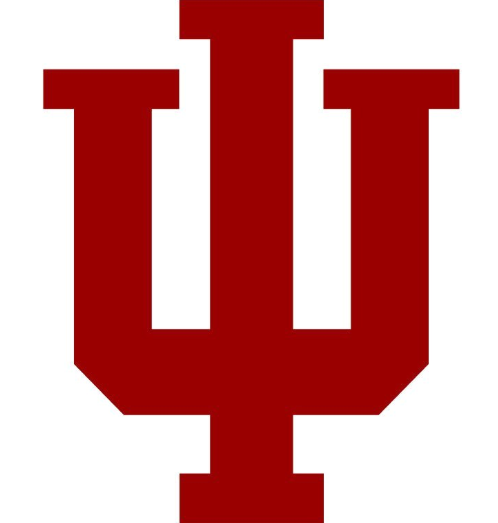 The IU South Bend Radiography Program is accredited by: JointReview Committee on Education in Radiologic Technology20 North Wacker Drive, Suite 2850Chicago, IL 60606-3182Phone: 312-704-5300 ∙ Fax 312-704-5304E-mail: mail@jrcert.org  ∙ Web Site: www.jrcert.orgRevised August 2020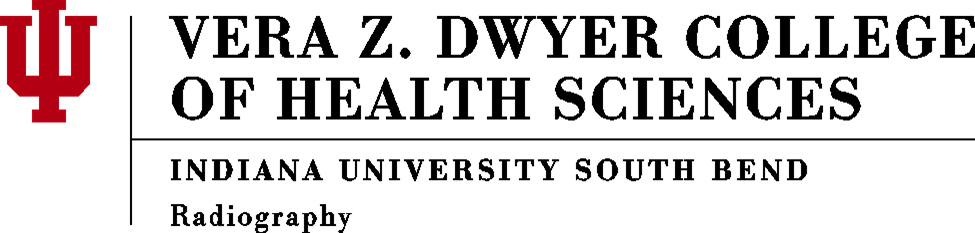 Student Signature PageMy signature verifies I have read the IU South Bend Radiography Program Clinical Student Handbook (Revised August 2020) in its entirety and agree to abide by the policies and tenets described in the handbook and online. I know that these policies are subject to change; therefore, I will retain my copy of the handbook for future reference to reconcile any written notification of such changes. Changes in program policy will be announced to all students in writing prior to implementation. I realize that any change(s) may result in the revision of the degree requirements.I am aware and understand that my failure to uphold these principles can result in disciplinary action including my dismissal from the IU South Bend Radiography Program.Printed Student SignatureWritten Student SignatureStudent ID#DateChapter 1: IntroductionIntroductionWelcome to the Associate in Radiography Program at Indiana University South Bend. The Radiography Program is part of the Vera Z. Dwyer College of Health Sciences, School of Applied Health Sciences. We are pleased you have chosen to pursue your degree in radiography with us! The faculty and staff look forward to working with you and wish you much success in the pursuit of your educational goals. To help you successfully achieve your goals we have put together this handbook of program policies and procedures.These policies and procedures outline what is needed to successfully progress through the Radiography Program. Student radiographers are responsible for all information in this handbook and should become familiar with its contents. The handbook should serve as a reference during your time in the program.This handbook has been constructed as a supplement to the Indiana University Code of Students Rights, Responsibilities and Conduct and serves to bridge the overriding policies of the university with the policies of the AS in Radiography program. The policies in this handbook are designed to support the success of the student and to serve as a guide and a reference for students enrolled in the AS in Radiography program. Please note that where the policy of a School/Program is more restrictive, students are held to the more restrictive policy.A copy of Indiana University Code of Student Rights, Responsibilities, and Conduct is provided to each student upon acceptance to the university and can be located at the IU website at: http://studentcode.iu.edu/.The IU South Bend AS in Radiography Program is fully accredited by the:Joint Review Committee on Education in Radiologic Technology (JRCERT).20 North Wacker Drive, Suite 2850Chicago, Illinois 60606-3182 https://www.jrcert.org/ Accreditation by the JRCERT is a voluntary process and all programs in radiography and medical imaging can seek accreditation. The JRCERT promotes excellence in education and enhances the quality and safety of patient care through accreditation of educational programs in medical imaging. The JRCERT is currently the only agency recognized by the United States Department of Education for the accreditation of educational programs in radiography and medical imaging.Program DescriptionThe Radiography Program is an educational program, sponsored by Indiana University South Bend. The program is designed to prepare students as competent, professional radiologic technologists within the regionally served area.The program is accredited by the Joint Review Committee on Education in Radiologic Technology (JRCERT). The American Medical Association (A.M.A.), the American Society of Radiologic Technologists (ASRT), the AEIRS (Association of Educators in Radiologic Technology), and the American College of Radiology (ACR) serve as collaborating agencies in the accreditation process.Upon completion of the program, students receive an Associate of Science in Radiography Degree. Graduates are then eligible to take the national certifying examination given by the American Registry of Radiologic Technologists (A.R.R.T.).The education of the student radiographer consists of didactic classes, clinical laboratories, and clinical field experience. Each student will be assigned to a clinical agency for the duration of the program. This will be considered the student’s primary or home clinical site. During clinical experience, the student rotates through a variety of clinical areas in imaging departments and is required to complete the affiliate clinic rotations at the clinical education sites during the twenty- two (22) month clinical/professional program. The student becomes part of the hospital health care team and performs clinically under the direction of the radiologists, with the assistance of a staff of registered radiologic technologists.IU South Bend Radiography Program ContactsProgram Director:	Maryann Oake, MBA, R.T. (R)(MR) 	(574) 520-4372 moake@iusb.eduASR Coordinators:	Amy Gretencord, MS.Ed, R.T. (R) (574) 520-5461   abeehler@iusb.edu  Rory Langton, BS, R.T.(R)(CT)			 (574) 520-4378 rlangton@iu.edu  Adjunct Lecturers:	Kelsey Bogard, BS, R.T. (R)	Micha Purcell, BS, R.T.(R)(CT)	Yuliya Yegorov, BS, R.T.(R)(CT)Administrative Assistant: 		Megan Jerrils			(574) 520-4504 megdotso@iu.edu Memorial Hospital615 N. Michigan StreetSouth Bend, IN (*3 miles)Main Dept. (574) 647-7241, (574) 647-6570Jeanne Renken, R.T. (R) Heather Quiroz, R.T.(R)Goshen Hospital200 High Park AvenueGoshen, IN 46526 (*27 miles)Main Dept. (574) 364-2863, (574) 364-2141Stephanie Lueking R.T. (R)Memorial Lighthouse Medical Imaging Ctr6901 N Main St, Granger, IN 46530 (*6 miles)Phone: (574) 647-2900Karen Shorter, R.T. (R)Beacon Medical Group Ireland Road1815 E. Ireland Rd,South Bend, IN 46614 (*3 miles)Phone: (574) 647-1741Valerie Maternowski, R.T. (R)Elkhart General Hospital600 East Boulevard Elkhart, IN 46514 (*13 miles)Office (574) 296-6420Main Dept. (574) 523-7836Mark Holcomb, R.T. (R)St. Joseph Regional Med. Ctr.-Mishawaka 5215 Holy Cross Parkway Mishawaka, IN 46545 (*5 miles)Main Dept. (574) 335-1144Sue Lamb, R.T. (R) Tammy Fike, R.T. (R)St. Joseph Regional Med. Ctr. -Plymouth 1915 Lake Avenue Plymouth, IN 46563 (*30 miles)Main Dept. (574) 948-4054Kim Sanders, R.T.(R)Kosciusko Community Hospital2101 Dubois Dr, Warsaw, IN 46580 (*45 miles)Phone: (574) 267-3200Michael James, MBA, R.T. (R)*miles from campusBeacon Medical Group Pediatrics Bristol Street1627 E Bristol St,Elkhart, IN 46514 (*16 miles)Phone: (574) 262-0313Chelsea Singleton, R.T. (R)Beacon Granger Hospital 3220 Beacon Parkway,Granger, IN 46530 (*8 miles)Phone: (574) 999-8814Kristi O’Brien, R.T. (R)(CT)Program Advisory CommitteeIndiana University South BendMaryann Oake, Director Radiography/Medical Imaging Technology ProgramAmy Gretencord, ASR Clinical CoordinatorRory Langton, ASR Clinical CoordinatorKristyn Quimby, Ed.D, DH, Assistant Dean, School of Applied Health SciencesThomas F. Fisher, PhD, OTR, CCM, FAOTA; Dean, College of Health SciencesGoshen HospitalStephanie Lueking, Radiography Clinical Instructor Elkhart General HospitalMark Holcomb, Radiography Clinical InstructorMemorial HospitalJeanne Renken, Radiography Clinical InstructorHeather Quiroz, Radiography Clinical InstructorMemorial Lighthouse Medical Imaging CenterKaren Shorter, Radiography Clinical InstructorBeacon Granger HospitalKristi O’Brien, Radiography Clinical InstructorBeacon Medical Group Ireland RoadValerie Maternowski, Radiography Clinical InstructorSaint Joseph Regional Medical Center-MishawakaSue Lamb, Radiography Clinical InstructorTammy Fike, Radiography Clinical InstructorSaint Joseph Regional Medical Center-PlymouthKim Sanders, Radiography Clinical InstructorKosciusko Community HospitalMichael James, Radiography Clinical InstructorBeacon Medical Group Pediatrics Bristol StreetChelsea Singleton, Radiography Clinical InstructorStatement of JRCERT ComplianceThe Indiana University South Bend Radiography program is accredited by the Joint Review Committee on Education in Radiologic Technology (JRCERT). The radiography program strives to make every possible attempt to comply with all Standards established by JRCERT. To review a copy of these Standards please go to  http://www.jrcert.org/programs-faculty/jrcert-standards/. If at any time during their clinical professional education a student feels that the program is not in compliance with the established Standards, they should contact JRCERT by (1) mail: 20 North Wacker Drive, Suite 2850, Chicago, IL 60606-3182; (2) phone: (312) 704-5304; (3) fax: (312) 704-5304 or (4) email: mail@jrcert.org. Any complaint found to have merit by the JRCERT will be addressed and corrected to the satisfaction of the JRCERT.Philosophy of the Program in Radiologic TechnologyThe program is based on the belief that the student radiographer should experience as many forms of educational opportunity as possible in both the didactic and clinical setting as part of their student learning environment. In today’s dynamic healthcare field, the student needs to be given the necessary skills to adapt to constant change. It is our belief that general education course work in English composition, mathematics, chemistry, human anatomy and physiology, public speaking, and medical terminology will enhance the abilities of the graduate technologist while the attainment of the associate degree will elevate their professional status.The program functions in partnership with the University and the medical facilities within the regionally served community. One part of this partnership involves on-site clinical education sites for our students. The second part involves the responsibility of the Radiography Program to provide the community with clinically competent graduate radiographers who will model proper professional behaviors. The students, the community, and the University benefit in an environment of trust and cooperation between all involved parties.Mission and Goals of the Program in Radiologic TechnologyMission Statement:The Radiography Program at Indiana University South Bend is committed to serving north-central Indiana and south-west Michigan through the operation of excellence in teaching and learning.  The mission of the Radiography Program is to create professional and knowledgeable technologists through a comprehensive education in Radiography.  The goals of the Radiography Program are to promote the effectiveness of radiographic skills needed for employment, sound patient care, effective communication, and strong ethical judgement. Through continuous improvement, we will serve our community by educating students with a strong work ethic and values.Program GoalsThe student will graduate clinically competent.The student will be able to effectively communicate.The student will display critical thinking skills.The student will exhibit professional behaviors.The student will demonstrate service learning in the community.Student Learning OutcomesStudent Learning Outcome 1:The student will complete a variety of diagnostic exams.The student will apply the principles of radiation safety.Student Learning Outcome 2:The student will demonstrate good communication with diverse populations in the clinical setting.The student will demonstrate good verbal and written communication skills.Student Learning Outcome 3:The student will be able to accurately evaluate radiographic images for diagnostic quality.The student will be able to perform trauma radiography.Student Learning Outcome 4:The student will demonstrate effective patient care.The student will be dependable in clinic.Student Learning Outcome 5:The student will explain the importance of civic engagement within the community.Professional Registration and Indiana State LicensureA. Professional RegistrationGraduates of the Radiography program who meet the required clinical standards are eligible to apply to sit for the national certification examination administered by the American Registry of Radiologic Technologists (ARRT). Successful completion of the ARRT examination earns the initial certification to practice as a Registered Technologist, R.T. (R). Renewal is required annually.  Certified RTs have continuing education requirements mandated by the ARRT.  For further information regarding registration, certification, continuing education and the Continuing Qualification Requirements (CQR) process, please contact the American Registry of Radiologic Technologists(ARRT): American Registry of Radiologic Technologists1255 Northland DriveSt. Paul, MN 55120‐1155(651) 687‐0048www.arrt.orgB. State Licensure/Indiana Licensure State LicensureMost states require that individuals who operate radiographic equipment be approved by the state in which they are working. For information regarding specific state requirements outside of Indiana, please contact the appropriate state agency. A list of state contacts can be found at the ASRT’s Legislation, Regulation and Advocacy webpage (https://www.asrt.org/main/standards-and-regulations/legislation-regulations-and-advocacy/individual-state-licensure).  Indiana LicensureThe state of Indiana requires that anyone operating radiographic equipment be approved by the State.  Students in an approved radiography program are required to obtain an Indiana State Permit that remains valid until six (6) months after the graduation date. The application process for a student permit is initiated by the IU South Bend Radiography for students who have been admitted to the Professional Program.  Upon graduation and successful completion of the ARRT examination, the graduate will be eligible for Indiana State Licensure. For further information regarding Indiana state licensure, please talk with a faculty member or contact:Indiana State Department of HealthDivision of Medical Radiology Services2 North Meridian Street, 4th Floor SeligIndianapolis IN 46204(317) 233‐1325 (ISDH Main Switchboard)Email: MedicalRadiology@isdh.in.gov http://www.in.gov/isdh/23279.htm AS in Radiography Program StatementsUpon completion of the program, the graduate will be able to demonstrate the ability to:Function as a clinically competent diagnostic radiographer.Demonstrate professional behaviors in accordance with the American Registry of RadiologicTechnologists (ARRT) Standards of Ethics during their practice of diagnostic radiography.Employ critical thinking and problem-solving skills that will enhance their procedural capabilities during the performance of radiographic examinations.Demonstrate effective verbal and written communication skills in their interactions with patients, physicians, peers, and other members of the health care team.Successfully complete and pass the American Registry of Radiologic Technologists (ARRT) certification examination on their first attempt.Apply knowledge of the principles of radiation protection according to ALARA standards to the patient, oneself, and others.Apply knowledge of anatomy, positioning, and radiographic techniques to accurately demonstrate anatomical instructions on a radiograph.Select appropriate exposure factors to achieve optimum radiographic technique with a minimum radiation dosage to the patient.Examine radiographs to evaluate exposure factors, patient positioning, and overall diagnostic quality.Exercise discretion and sound judgment while providing compassionate patient care during the performance of diagnostic radiographic procedures.Recognize emergency patient conditions and initiate lifesaving first aid.Recognize the importance of continued education and active membership in professional organizations for personal development and professional growth.Division of Radiologic SciencesProgram Organizations and Committees Relevant to Student SuccessIU South Bend Health and Wellness CenterThe IU South Bend Health and Wellness Center, located in Dwyer Hall, offers free or reduced rate services to IU South Bend students, faculty and staff. Services for a nominal fee include physical exams, assessment of minor injuries and illness, routine health monitoring such as taking blood pressure, and answering health related questions. For a reasonable fee, lab services including Pap smears and cholesterol testing are offered. Hours vary by semester.  Watch IU South Bend mass e-mail or the Bulletin Board for announcements of health and wellness activities offered by the Center or call the Health & Wellness Center at 574-520-5557.Radiologic Sciences Assessment CommitteeThe Assessment Committee in the Division of Radiologic Sciences is a standing committee of theRadiologic Sciences Faculty. The members are comprised of two to three faculty members and a student representative.  The purpose of the committee is to oversee the evaluation of the radiography program with a goal of improving the program and student outcomes. To carry out these purposes, the committee plans, evaluates, and revises assessment activities and reports the results to the faculty, administration, the advisory board, and other interested parties.Several of the activities included in the evaluation plan rely on student input. Examples of such activities include:Clinical evaluationsSkill assessmentsGraduate exit surveyRandom collection of selected student workCourse evaluation dataOne-Year Post-Graduate SurveyEach of these activities evaluates student data as an aggregate and not as individuals. Students are not asked to identify themselves on any survey.   It is essential that students take these assessment activities very seriously. Student input is invaluable in our efforts to improve our program.Since the assessment plan does undergo revision, the plan may change.  However, the purpose of the activities remains the same, as does the committee interest in a “big” picture and not the evaluation of an individual student or faculty. Students who have concerns about the assessment process may bring them to the attention of the Program Director.Course Instructor EvaluationsStudents are invited and encouraged to complete course evaluations using the onlineExplorance Blue survey for each course enrolled in. This information is confidentially compiled, reported, and the feedback collected is used to improve course instruction. Your participation is highly valued and appreciated.Student Success Center, College of Health SciencesThe Student Success Center is located on the fourth floor at Northside Hall is dedicated to assisting our growing body of Dwyer college students. The advisors and staff are knowledgeable and skilled in their abilities to counsel students throughout their journey at IU South Bend. Whether it is a question regarding course planning, scholarship and financial assistance, or graduation process, the staff and advisors are available, able and willing to assist you.Division of Radiologic Sciences ScholarshipsThe Division of Health Sciences is fortunate to have received monies from several generous donors to fund scholarships for our students.  On the IU South Bend campus, the Vera Z. Dwyer Scholarship is available to students in all Dwyer College of Health Sciences programs. Additional scholarships include the Radiologist Scholarship and the Radiology, Incorporated Scholarship. Students must apply through the online application service.  https://www.iusb.edu/scholarships/ Student advisors and faculty will attempt to e-mail students with announcements about scholarships. All students requesting scholarship monies must have a FAFSA on file at the Financial Aid office at IU South Bend.IU South Bend Medical Imaging ClubStudents enrolled in the radiography program are invited to participate in the Medical Imaging Club.The Medical Imaging Club is a voluntary organization for students enrolled in either the Radiography Program or the BS in Medical Imaging Technology Program. The purpose of the Medical Imaging Club is to invite fellow medical imaging students to come together as a group. The medical imaging club is also utilized for fund-raising and community outreach activities.The Medical Imaging Club consists of a President, Vice President, and Treasurer.Campus Resources for Academic Success Please go to www.iusb.edu or the following links for more information on campus resources for students:Registrar:  https://students.iusb.edu/registrar/index.html Student Counseling Center: https://www.iusb.edu/student-counseling/ Academic Center for Excellence: https://students.iusb.edu/academic-success-programs/academic-centers-for-excellence/index.html Titan Success Center: https://academics.iusb.edu/titan-success-center/index.html Library: https://library.iusb.edu/ University Tuition: https://administration.iusb.edu/bursar/ Refund/Withdrawal Procedures: https://administration.iusb.edu/bursar/policies-and-procedures/index.html UITS:  https://uits.iusb.edu/ Commencement:  https://www.iusb.edu/alumni-relations/commencement/commencement.html Fall 2020 IU - https://fall2020.iu.edu/ Chapter 2: PoliciesUniversity, College of Health Sciences, and Radiography Program Academic PoliciesAll universities establish academic requirements that must be met before a degree is conferred. These regulations concern such things as curricula and courses, the requirements for majors and minors, and university procedures and policies. Each student is individually responsible for fulfilling them. Advisors and faculty are available to advise students on how to meet these requirements. If the requirements have not been satisfied, the degree will be withheld pending satisfactory fulfillment. For this reason, it is important for each student to be knowledgeable of all the requirements described in the University policies, IUSB Undergraduate Bulletin, Vera Z. Dwyer College of Heath Sciences (CHS) Polices, the Division of Radiological Sciences Policies, Radiography Program Student Handbook, and course syllabi.Students are expected to comply with the:Academic Regulations and Policies of Indiana UniversityAcademic, faculty, and student policiesPolicies of the Vera Z. Dwyer College of Health SciencesPolicies from the Vera Z. Dwyer College of Health SciencesPolicies of the Division of Radiological SciencesAttendance & Tardy PolicyStudent Radiographer as an Employee PolicyRadiation Safety and Monitoring PolicyRadiography Essential AbilitiesMedical Image Evaluation PolicyEqual Learning Procedure and Rotation OpportunitiesRadiography Program Pregnancy PolicyMRI Safety PolicyRadiography Appearance PoliciesRadiograph Repeat PolicyRadiography Clinical Supervision PolicyASR & BSMIT Clinical Etiquette PolicyPosition Statement on Mammography Clinical RotationsOffice of Student ConductCode of Student Rights, Responsibilities, & ConductOffice of the RegistrarRegister for ClassesStudent Engagement Roster (SER)Schedule of ClassesFamily Education Rights and Privacy Act (FERPA)Academic CalendarPolicies Federally Required DisclosuresAttendance PolicyImmunization PolicyResidencyReserves Called to Active DutyAudit PolicyCanceled CoursesExam Scheduling PolicyFee PaymentIU Code of Conduct Nondiscrimination PolicyStudent ID NumberGrading Policies TranscriptGrades and GPA Calculation Other ServicesEnrollment and Degree VerificationEnrollment Reports and DataHow to I Find my 10-digit ID?Voter RegistrationDuplicate Diploma RequestsAffirmative Action OfficeStudent Support ServicesStudent Counseling CenterOffice or Veteran Student ServicesDisability Support Services Office of International Student Services Office of Student Conduct The American Registry of Radiologic Technologists (ARRT) Standards of EthicsProfessionalism: ARRT Standards of EthicsMedical imaging professionals are guided by a standard of ethics as published by the American Registry of Radiologic Technologists (ARRT). These standards provide for the safety, protection and comfort of the patients and serves as a guide for ethical conduct to which imaging professionals should adhere.The rules of Ethics are mandatory and enforceable policies of the profession, which establish minimally, accepted standards for the medical imaging profession. Students enrolled in the medical imaging programs should familiarize themselves with these Standards as they are a part of the evaluation process for the clinical experience course grade. Students are expected to adhere to the ARRT Code of Ethics.  Professional ConductAs a student enrolled in the AS in Radiography program, you are choosing a career in a health profession that requires of its members high standards of integrity and ethical conduct. It is expected that each medical imaging student will make a personal commitment to a standard of behavior that will establish a solid foundation for future professional conduct and respect for both the clinical/professional setting and the academic setting at Indiana University South Bend. This includes demonstration of respect for the rights and well-being of fellow students, faculty, staff, patients and other members of the health care community.Violation of Policy ExamplesStudents may be given a problem assessment or learning contract depending on the severity of the violations.  A problem area assessment form is located in Appendix K.  Examples of violations include:The use of intoxicating beverages and/or illegal drugs during a Radiography Program educational function; attending a Radiography Program educational function appearing as if still under the effects of an intoxicating beverage and/or illegal drugs.Breech of rules and regulations of the clinical education site, or Radiology Department.Breech of rules and regulations of the Clinical Student Handbook.Lack of cooperative ability, having an antagonistic disposition, or lacking empathy for patients.Conduct unbecoming of a professional person, which includes: Insubordination; dishonesty, cheating; theft; fighting on the premises; leaving the premises during on-duty hours; abuse or mishandling of a patient; falsification of facts; falsification of time cards; incompetence; poor attitude toward patients, authority, or cohorts; disruption of the educational environment during didactic classes, clinical laboratories, and clinical experience; and presence in unauthorized areas of the hospital.Misuse of radiation monitoring devices.Falsification of Program Evaluation or Clinical Experience Attendance forms.Cheating during any didactic or clinical evaluation process.Failure to disengage the audio mode of a cell phone and/or texting during didactic classes, clinical labs, and clinical experience.Depending on the severity of the violation, students may first receive a verbal warning.  If the issue continues, a Problem Assessment form will then be issued.  In the event a student receives a second Problem Assessment form (regardless of consecutive issues), the student will be placed on a Learning Contract to promote student success.  If the Learning Contract is not met, the student will be placed on an APG Board Learning Contract for student success.  Please see the specific CHS policies on terms for Problem Assessments and Learning Contracts for student success.Professional OrganizationsStudents are invited and encouraged to join their local, and state professional organizations.Indiana Society of Radiologic Technologists (I.S.R.T.): www.isort.orgIndiana Journal of Radiologic Technologists (ISRT publication)Annual fall conference and Quiz BowlMembership (students $10.00 annual dues)Students are required to purchase a two year student membership with the American Society of Radiologic Technologists (ASRT) their junior year.American Society of Radiologic Technologist (A.S.R.T.):  www.asrt.orgASRT membership (students/$35.00 year) includes subscription to: RadiologicTechnology and A.S.R.T. ScannerNational Credentialing ExamAmerican Registry of Radiologic Technologists (A.R.R.T):  www.arrt.org.  The national certification examination given to graduates of approved programs. All graduates are eligible to take the examination and upon passing, will be certified registered technologists in radiography and may use the initials – R.T.(R). Application Fee: $200.00Program Grading ScaleAll courses in the Radiography Program utilize the following grading scale. An attainment of at least a C, or 73%, is required to successfully pass a clinical & didactic course. Grades will not be rounded in courses and extra credit is not allowed. For example, a grade of 72.9% is not rounded to 73% and results in a course failure. Likewise, a score of 89.9% is a B+ and not rounded to 90%. Failure to receive a final grade of “C” will require the student to retake the course.The Radiography Grading Scale for didactic and clinical course work is:The following grades are used in determining grade point averages throughout the program using the corresponding four (4) point system:Starting Fall 2020, a satisfactory/fail system will be used for clinical grading.  More information can be found at https://students.iusb.edu/registrar/grades/satisfactory-failing-grades.html    Program GradingIf a student is unsuccessful in a course, they will be referred to the Assistant Dean of Student Success in the Vera Z. Dwyer College of Health Sciences for progression guidelines. It is recommended that the student meet with the faculty member first. Advisors are available to assist students with the procedures. Before requesting a course, it is recommended that the student carefully examine and correct study/class habits that may have led to difficulties in the course; this may include counseling for text anxiety and time management. Students will be asked to submit a plan for success before repeating a course.Calculating GPAYour SIS transcript shows your semester and cumulative GPA. You can also use the GPA calculator found at: https://students.iusb.edu/registrar/grades/index.html Grade GrievancesIf a student disputes their final course grade, the student must discuss the matter with the faculty member assigning the grade. Further information regarding grade grievances can be found in the current IU South Bend Bulletin and Code of Student Rights, Responsibilities, and Conduct. Assistance may also be obtained from an Academic Advisor.Good Standing in the Radiography ProgramTo remain in good standing, a student must:Maintain a grade of C (2.0) or better in each required course.Maintain an overall CGPA of 2.0 or above.Demonstrate ethical and professional behavior.Follow the required course sequence.Clinical PromotionIn addition to the general academic policies, students must meet the following requirements to be promoted through the clinical course sequences.  Students must pass all courses each semester to progress to the next semester.  The following didactic courses and clinical practicums must be taken together:Senior Students:AS Rad Fall Semester Junior YearR100 Orientation to Radiologic TechnologyR101 Radiographic Procedures IR102 Principles of Radiography IR180 Radiographic Procedures LabR181 Clinical Experience in Radiography IAS Rad Spring Semester Junior YearR180 Radiographic Procedures LabR182 Clinical Experience in Radiography IIR201 Radiographic Procedures IIR208 Topics in Radiography - EthicsR250 Physics Applied to Radiography AS Rad Summer Semester Junior YearR205 Radiographic Procedures IIIR281 Clinical Experience in Radiography IIAS Rad Fall Semester Senior YearR200 PathologyR260 Radiobiology and ProtectionR282 Clinical Experience in Radiography IIIR283 Clinical Experience in Radiography VAS Rad Spring Semester Senior YearR207 Senior CapstoneR208 Topics in Radiography R202 Principles of Radiography IIR290 Clinical Experience in Radiography VIJunior Students:AS Rad Fall Semester Junior YearR100 Orientation to Radiologic TechnologyR101 Radiographic Procedures IR102 Principles of Radiography IR103 Introduction to Clinical RadiographyR180 Radiographic Procedures LabR208 Topics in Radiography - EthicsAS Rad Spring Semester Junior YearR180 Radiographic Procedures LabR181 Clinical Experience in Radiography IR182 Clinical Experience in Radiography IIR201 Radiographic Procedures IIR250 Physics Applied to Radiography AS Rad Summer Semester Junior YearR281 Clinical Experience in Radiography IIR282 Clinical Experience in Radiography IIIAS Rad Fall Semester Senior YearR200 PathologyR205 Radiographic Procedures IIIR260 Radiobiology and ProtectionR283 Clinical Experience in Radiography VAS Rad Spring Semester Senior YearR207 Senior CapstoneR208 Topics in Radiography R202 Principles of Radiography IIR290 Clinical Experience in Radiography VI1.   Students will be promoted to the R181 Clinical Experience in Radiography upon successful completion of:R103 Introduction to Clinical Radiography2.   Students will be promoted to R182 Clinical Experience in Radiography upon successful completion of:R100 Orientation to Radiologic TechnologyR101 Radiographic Procedures IR102 Principles of Radiography IR180 Radiographic Procedures LabR181 Clinical Experience in Radiography3.   Students will be promoted to R281 Clinical Experience in Radiography upon successful completion of:R180 Radiographic Procedures LabR182 Clinical Experience in RadiographyR201 Radiographic Procedures IIR208 Topics in Radiography - Ethics R250 Physics Applied to Radiography4.   Students will be promoted to R282 Clinical Experience in Radiography upon successful completion of:R281 Clinical Experience in Radiography5.   Students will be promoted to R283 Clinical Experience in Radiography upon successful completion of:R282 Clinical Experience in Radiography6.   Students will be promoted to R290 Comprehensive Experience in Radiography upon successful completion of:R205 Radiographic Procedures IIIR200 PathologyR260 Radiobiology and ProtectionR283 Clinical Experience in RadiographyChapter 3: Clinical InformationRadiography and Medical Imaging Organizational ChartThe Radiography and Medical Imaging Program at IUSB is part of the Vera Z. Dwyer College of Health Sciences.  Below is the organizational chart where the Radiography and Medical Imaging Program is housed in the College.  Please see Appendix L for the organizational chart of the entire Vera Z. Dwyer College of Health Sciences.  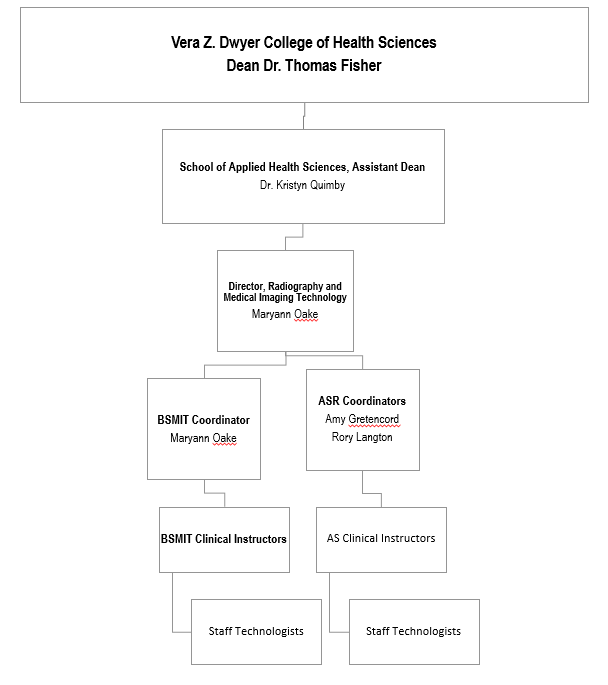 Radiography Program RolesProgram DirectorThe program director is a full-time member of the faculty of the Division of Radiologic Sciences. The Division of Radiologic Sciences is housed in the College of Applied Health Sciences in the Vera Z. Dwyer College of Health Sciences at IU South Bend. The program director must hold the appropriate credentials with the American Registry of Radiologic Technology, the Indiana State Board of Health and must have earned a Master’s Degree.Duties include:Teach didactic courses in the AS in Radiography and the BS in Medical Imaging Technology ProgramsMaintain current knowledge of the professional discipline and education methodologies through professional developmentOrganize, administer and review program effectivenessEvaluate and review clinical education effectivenessDevelop, organize, review and revise program curriculum in accordance with current ARRT Content SpecificationsDevelop ongoing program evaluation through outcomes assessmentDevelop and revise course descriptions and course objectivesComplete regular clinical site visits to review effectiveness and compliance with program policiesProvide oversight and guidance for program faculty and staffProvide guidance and advising for prospective students and students enrolled in the medical imaging programsEngage in recruitment efforts for prospective studentsDemonstrate a positive attitude toward students, faculty and staff and promote an atmosphere of collaboration and mutual beneficenceOrganize and conduct faculty meetings with program facultyOversee the program budget and contribute to the formulation of the budgetServe on department, college and university committeesEngage in community service, service to the profession and service to the universityOversee fair and just enforcement of all program policiesMaintain open lines of communication for faculty and student concernsReview radiation badges on a monthly basisClinical CoordinatorThe clinical coordinator is a full-time member of the faculty of the Division of Radiologic Sciences at IU South Bend. The clinical coordinator teaches didactic classes, teaches labs, provides oversight for all affiliated clinical sites and serves as a liaison between the university and the clinical agencies. The clinical coordinator must hold the appropriate credentials with the American Registry of Radiologic Technology, the Indiana State Board of Health and have earned a Bachelor’s Degree.Duties include:Teach didactic courses in the AS in Radiography ProgramTeach on-site clinical labs and conduct clinical skills validationsProvide guidance and advising for student radiographersMaintain current knowledge of the professional discipline and education methodologies through professional development.Evaluate the effectiveness of clinical educationServe as a liaison between the university and affiliated clinical agenciesCoordinate clinical and didactic educationContribute to the development, implementation and evaluation of program goals and objectivesEvaluate, revise and maintain program policiesEvaluate and assure effectiveness of clinical education via regular clinical site visitsEstablish methods of evaluation to ensure student progress in the programConduct regular meetings with clinical and program faculty to document students’ clinical progressAct as a student advocate and representative of Indiana University South Bend to ensure compliance with program and university policiesCoordinate and maintain student records in a confidential mannerServe on department, college and university committeesEngage in community service, service to the profession and service to the universityFacilitate the assignment of clinical course gradesEvaluate, revise and assure adherence to the clinical lab scheduleMaintains a positive attitude toward students, faculty and staff and supports the mission of the programMaintain open lines of communication for clinical faculty, staff technologists, and student concernsMonitors student radiation badge exposure reports on a monthly basisClinical InstructorThe clinical instructor is a full-time employee of the affiliated clinical agency and functions as a liaison between the students assigned to that agency and the faculty at IU South Bend. The clinical instructor provides oversight for student radiographers at the assigned clinical site with assistance from the clinical coordinator and assigns clinical course grades. The clinical instructor must hold the appropriate credentials with the American Registry of Radiologic Technology and the Indiana State Board of Health.Duties include:Maintain current knowledge of the professional discipline and education methodologies through professional developmentUnderstand and adhere to program policies and proceduresAssign clinical course grades and report course grades to the clinical coordinatorProvide oversight and guidance for assigned student radiographersEvaluates students for clinical competency and assurance of clinical progressConducts student conferences to discuss student progress at mid-term and at the end of each semesterRoutinely shares formative feedback to assure clinical progressionMaintain open lines of communication for on-site staff technologists and student concernsUtilize the Trajecsys electronic record-keeping systemParticipate in program faculty meetingsSupports the program and promotes its ideals and missionComplete ASRT Student Supervision module, one timeComplete ASRT Clinical Instructor Academy modules, one timeComplete evaluator test every 2 yearsStaff TechnologistsStaff technologists are employed by the affiliated clinical agency. Staff technologists provide oversight for student radiographers in assigned clinical rotations and perform student clinical competency evaluations which are reported via the Trajecsys electronic record-keeping system to ensure clinical progress.  Staff technologists must hold the appropriate credentials with the American Registry of Radiologic Technology and the Indiana State Board of Health.  In order to evaluate students for a competency or rotation evaluation, the technologist must be 1-year post registry.  Competency rechecks require a 5-year post registry or at the discretion of the Clinical Instructor.Duties include:Maintain current knowledge of the professional disciplineUnderstand and adhere to program policies and proceduresSupport the program and promote its ideals and missionParticipate in the evaluation of students in clinical rotationsEvaluate students’ clinical competency and reports graded Clinical Competency Exams via the Trajecsys electronic record-keeping system Maintain direct & open communication with the clinical instructor to assure students’ clinical progressComplete evaluator test every 2 yearsComplete ASRT Student Supervision module, one timeAdjunct InstructorAdjunct faculty consists of appropriately qualified members of the medical imaging community who are contracted by the university to teach a specific clinical or didactic course for a designated period of time. Adjunct faculty must hold the credentials equal to one-degree higher than the level at which they are teaching.Duties include:Teach didactic/clinical courses in the AS in Radiography ProgramProvide guidance and advising for student radiographers assigned to the courseUnderstand and adhere to program policies and proceduresSupport the program and promote its ideals and missionUnderstand and adhere to program policies and proceduresMaintain current knowledge of the professional discipline and education methodologies through professional developmentEstablish methods of evaluation to ensure student progress in the courseAssign course grades and communicate grades to the program directorMaintains a positive attitude toward students, faculty and staff and supports the mission of the programProgram CostsA list of anticipated expenses outside of tuition, textbooks, and dorm or rent fees has been compiled for students to assist with financial planning. This list should not be viewed as all-inclusive, rather a guide to help in planning student-related expenses associated with the clinical professional program.AS in Radiography Estimated Program CostsThis list does not include tuition. Information about tuition is listed on the Office of the Bursar website at:   https://www.iusb.edu/bursar/tuition_and_fee_rates/index.php IUSB Banded Tuition at:   https://www.iusb.edu/succeed/banded-tuition.html*Tuition and fees are assessed on credit hours enrolled per semester and may include parking, activity, and computer/laboratory fees.* This list does not include travel expenses or fuel costs associated with traveling to/from campus to affiliated clinical agencies.**The total cost is an estimate and could be subject to change without notice.Lead MarkersEach student radiographer is responsible for purchasing one set of lead initial markers. Lead initial markers are used in clinic and must contain three letters (for example, ASG). Students should take care not to lose their lead markers and should always have both lead positional markers with them when in the clinical setting. The average cost for one set of markers is $22.00.  These can be purchased at Techno-Aide.com, (Elite Style Marker Set W/Initials  SKU#: 1E).It is the student’s responsibility to replace lost markers. The new set of markers must be identical to the originals and must be ordered from the same company.  Please refer to the Radiography Program Clinical Coordinator with any questions.Student RecordsOfficial transcripts can be obtained from the Office of the Registrar. For more information visit https://students.iusb.edu/registrar/transcript-requests.html Records will be maintained by the following while the student is enrolled in the program:Items stored at the health and wellness center include:ImmunizationsTB – At time of admittanceTB Screening – Completed second year in programDrug screening – At time of admittance to programFlu shot – AnnuallyItems stored by the Academic Advising Center Office Manager/Recorder.Essential Abilities for Admission and Retention Certification Statement Criminal History Disclosure Form and proof of completed background checksProblem assessment forms and learning contractsProof of CPRProof of Health InsuranceItems collected during AHLT – R103 (Introduction to Clinical Experience) and stored by the Academic Advising Center Office Manager/Recorder.Indiana State Radiology Student PermitOSHA blood borne pathogens (completed yearly)Clinical Student Handbook SignatureThis includes reviewing the radiographic repeat policy and the pregnancy policyRadiation monitoring record – Maintained monthly and stored indefinitely.Student competencies – Maintained throughout the program and stored indefinitely.If a student leaves the program, the above records will be kept on file.Monthly/yearly dosimeter reports and competencies are kept and stored within the office of the clinical coordinator, indefinitely. Students may request an opportunity to inspect their records in accordance to the “Federal Family Educational Rights and Privacy Act of 1974.” (FERPA). Please refer to this website https://students.iusb.edu/registrar/policies/ferpa.html for guidelines pertaining to FERPA records, student records, electronic data, and study academic records.Program Graduation RequirementsIn order to graduate, the student must:Receive a passing grade of C or above in all didactic and clinical coursesPay all feesHave all Clinical Experience time completedMeet all University degree requirementsComplete all required clinical rotationsComplete all required clinical objectives for each clinical rotationFulfill all clinical competency requirements of the Radiography Program in accordance with established professional standardsComplete an application for graduationTurn in radiation badgeEmployment PlacementThe program will assist graduates in securing employment but does not guarantee placement upon graduation. Recommendations shall be provided based upon overall student performance. Job openings and available educational programs will be communicated/posted through class email or the program’s Facebook page.Chapter 4: Clinical Evaluations, Competencies and SchedulesDescription of Clinical ExperienceThe Clinical Experience portion of the curriculum is arranged into six (6) clinical education courses. The clinical education courses are structured to complement didactic coursework. Fall and spring semesters consist of 15 weeks. Some clinical practicums are divided into 8-week blocks for fall 2020 and spring 2021.  Summer sessions consist of 6 weeks per semester. The program concludes at the end of the spring semester in the second year of the program. The student is involved no more than forty (40) hours per week. These hours are divided between didactic course work, clinical laboratory instruction, and clinical experience. A student must successfully pass Clinical Experience with a grade of “C” or better or satisfactory to progress to the next semester.The JRCERT limits required clinical assignments for students to not more than 10 hours per day and the total didactic and clinical involvement to not more than 40 hours per week per Standard 1, Objective 1.4. Starting on 3/19/20, JRCERT is granting exceptions indefinitely to the above standard:Allowing flexible scheduling in clinical education, such as evening and weekend rotations that may exceed 25% of total clinical clock hours; andGranting clinical assignments to more than 10 hours per day; however, this much be voluntary on the part of the student If a student has unforeseen circumstances arise, they must communicate their situation with the clinical coordinators and the program director in the radiography and medical imaging program. Documentation may be requested.Number of Clinical PlacementsEach clinical site has a designated number of available spots called clinical placements. The number of clinical site placements is negotiated with each affiliated clinical agency for a specific period of time. Students enrolled in the clinical professional program are assigned to a primary clinical site for the 22- month duration of the clinical program. All students are provided access to each clinical site through scheduled clinical rotations.Each student radiographer will be assigned to a specific clinical site for the duration of the program. This is considered the student’s primary clinical site. All students will have the opportunity to rotate through most of the affiliated clinical sites during the program.  The program director may reassign a student radiographer to another primary clinical education site under the following conditions:If, after a thorough assessment by program faculty, it is decided that a reassignment would be beneficial and in the best interest of the student.A direct request for reassignment from the director of the affiliated clinical agency.Clinical Experience CoursesSecond Year StudentsFirst Year Students	*Days and hours may change due to schedule changes and facility hours	** Senior students will be in clinical for face-to-face interaction with new cohort at clinical site or in a modality rotation.First Year Clinical ExperienceFirst year student radiographers attend clinic at their assigned clinical site a few days at the end of the fall semester for an orientation to the clinical site.  In the spring, students will attend clinical 3 days per week in the spring semester. Students are in the clinical setting observing, assisting and performing radiographic procedures. Clinical labs are conducted by the Clinical Coordinator(s) at the Vera Z. Dwyer Hall room 156A each week. In the summer, students attend clinic 5 days per week. Students will be required to travel to affiliated clinical sites to complete required affiliate clinical rotations during the summer sessions. If accommodations are needed, the student will need to contact the program director.  Affiliate rotations are scheduled by the Clinical Coordinator. Due to the novel coronavirus, affiliated clinical sites may reduce or stop the number of students rotating in/out of facility. If this happens, students will remain at their primary hospital until further notice. Students will not be expected to make up the affiliate hours.Second Year Clinical ExperienceSecond year student radiographers attend clinic at their assigned clinical site 4 days per week in the fall and, 3 days per week in the spring semester. Students will be required to travel to affiliated clinical sites to complete required affiliate clinical rotations during the fall and spring semesters. Affiliate clinical rotations will be scheduled by the program Clinical Coordinator.Due to the novel coronavirus, affiliated clinical sites may reduce or stop the number of students rotating in/out of facility. If this happens, students will remain at their primary hospital until further notice. Students will not be expected to make up the affiliate hours.Both the first and second year students in the AS in Radiography Program follow the academic calendar established by IU South Bend which can be located on the campus website at: https://fall2020.iu.edu/academic-calendar/index.html and https://students.iusb.edu/registrar/calendars/index.html Explanation of Credit HoursDidacticIn the Division of Radiography and Medical Imaging, one didactic credit hour is equal to 50 minutes of classroom instruction and a minimum of two hours of out of class work in a 15 week semester.  A 3 credit hour course has 2.5 hours of classroom time and a minimum of 6 hours out of class work. 15-Week Semester1 credit = 50 min in-class and 2 hours out of class2 credits = 1 hours 40 min in class and 4 hours out of class3 credits = 2 hour 30 min in class and 6 hours out of classIn an 8 week semester, one didactic credit hour is equal to 1 hour and 30 minutes of classroom instruction and a minimum of two hours of out of class work.  A 3 credit hour course has 4.5 hours of classroom time and a minimum of 6 hours out of class work. 8-Week Semester1 credit = 1 hour 30 min in class 2 hours out of class2 credits = 3 hours in class and 4 hours out of class3 credits = 4 hour 30 min in class and 6 hours out of classIndiana University policy requires a minimum of 2,000 minutes of instructional activity for a three credit lecture class.  More information can be found at https://vpfaa.indiana.edu/policies/bl-aca-h13-credit-hour-definition/index.html Clinical PracticumFor fall 2020 and spring 2021, 8 weeks in a clinical practicum in the Division of Radiography and Medical Imaging is equal to a 3-credit hour course.  9 weeks in a clinical practicum in the Division of Radiography and Medical Imaging is equal to a 4-credit hour course.  The following are the credit hour calculations for fall/spring clinical practicum:R181 = 24 hours per week x 8 weeks = 3 credit hoursR182 = 24 hours per week x 9 weeks = 4 credit hoursR282 = 32 hours per week x 8 weeks = 3 credit hoursR283 = 32 hours per week x 9 weeks = 4 credit hoursR290 = 24 hours per week x 9 weeks = 4 credit hoursFor summer 2020, R281 is 6 weeks long.  This is equivalent to 3 credit hours.Determination of Clinical and Laboratory GradesDuring the clinical experience, students are graded on their clinical competency and performance. Below is a summary of each category in which the student’s grade is determined.  The breakdown of each clinical course grade determination will be included in the course syllabus. During the summer 2020, students will be graded on testouts in lab and their performance in clinic.  Clinical competencies are encouraged. By the end of the fall semester 2020, second year students must achieve 29 mandatory competencies to pass the clinical practicum.Starting Fall 2020, a satisfactory/fail system will be used for clinical grading.  More information can be found at https://students.iusb.edu/registrar/grades/satisfactory-failing-grades.html    Student Performance EvaluationsStudents are evaluated at the completion of each clinical rotation assignment by staff technologists utilizing the Student Performance Evaluation form located in Trajecsys. Staff technologists will assess the student’s performance in 13 different categories. Please see the Appendix for categories and the complete form. The Clinical Instructor’s will also fill out the evaluation at mid-term and end of semester. During the summer semester, only end of semester evaluation are completed by a clinical instructor.  The rotation evaluations are considered for mid-term and final evaluation grades from the Clinical Instructor. In addition to the evaluation is a list of Objectives and Performance Checklists specific to the rotational assignment. Objectives and Performance Checklists are to be completed and turned in to the Clinical Instructor by the end of each assigned clinical rotation.  The student must also verify their rotation objectives, clinical supervision, and the repeat policy for each rotation in Canvas. Objectives and Performance Checklists are found in the Canvas course site within the student’s clinical course files. Failure to submit clinical rotation objectives can adversely impact a student’s clinical grade and could result in a grade of “I” incomplete in the course which could delay progression to the next semester.Each Student Performance Evaluation asks the technologist if direct clinical supervision for repeats was provided.  If any repeats were taken, the technologist was directly supervising the exam. Along with the technologist adhering to the repeat policy, the student also acknowledges this policy in Canvas. These evaluations ensure the student and technologist were compliant of the direct supervision policy and the repeat policy.   The Student Performance Evaluation is located on Appendix C and in Trajecsys.  Clinical Progress FormFrequent constructive feedback is an important part of successful clinical course completion and progression in the program.  Constructive feedback that is provided in timely manner helps students master the skills needed to become a clinically competent radiographer.  Site visits are scheduled each month to allow the AS in Radiography Program Coordinator(s) and the Program Director to evaluate students’ clinical progress. Progress is documented with a Clinical Progress Form (in Trajecsys) that is available for the student to view at any time.  The number of forms received by the student will depend on the Clinical Coordinator(s) or Program Director site visits, student rotations and availability of patient exams during visitations.  The Clinical Progress Form is for information purposes only, and not a part of the student’s grade. The Clinical Instructor may use this evaluation in determining the students’ mid-term and end of semester evaluation. Please see Appendix A for the Clinical Progress Form.During Summer 2020, clinical site visits will not be conducted due to clinical site visitor restrictions.Clinical Laboratory Evaluation Simulated Lab ExamsRadiography labs, course R180, are conducted during the fall and spring semesters during the student’s first year in the program.  The labs are conducted on campus and taught by faculty. Clinical labs are structured to complement didactic course work and taught in a specific sequence. Students must demonstrate competency of at least 80% in the lab setting before attempting to perform any radiographic procedure on a patient in the clinical setting. Students must practice in lab or at clinical for at least one hour prior to the test out(s) in lab.  If a student does not pass with at least an 80% in the lab, the student must practice the exam and perform the lab competency on a future date. The lab instructor will arrange this date. During the initial fall and spring semesters, the student will be evaluated by faculty utilizing the Clinical Laboratory Evaluation form in Trajecsys. The student will demonstrate competency on exams taught in lab through simulation of the assigned radiographic exam. The student will be evaluated on fourteen different areas to demonstrate competency on the exam. Please see the Appendix for the Clinical Laboratory Evaluation Form and grading rubric. The Clinical Laboratory Evaluation is located in Appendix D and in Trajecsys.  During summer 2020, remaining labs from the spring 2020 will be completed at clinical agencies.Clinical Competency Evaluations Once competency on a radiographic procedure has been established in lab, and documented in the lab setting, Clinical Competency Evaluations give the student the opportunity to demonstrate mastery of a radiographic exam on a patient in the clinical setting. These evaluations assess the student’s performance regarding completion of the program’s clinical competency system (see below). The student is evaluated in 21 areas when demonstrating competency. Please see Appendix E for complete Clinical Competency Evaluation form.  The Clinical Competency Evaluation is located in Trajecsys.  For surgical and fluoroscopy competency evaluation forms, please see Appendix F and Appendix G.  On the surgical competency evaluation form, the student is evaluated in 17 areas.  On the fluoroscopy competency evaluation form, the student is evaluated in 22 areas.  The Surgical and Fluoroscopy Clinical Competency Evaluations are located in TrajecsysEach semester the student is required to complete a specific number of competencies for their clinical course grade.  The required number of clinical competencies for the entire clinical/professional portion of the program is located in Appendix H.   Students may select an exam to perform from the list of Mandatory and/or Elective Procedures from the ARRT.  The list of Mandatory and/or Elective Procedures is located in Appendix I. The Clinical Competency Evaluation must be passed with an 85%* score to achieve competency.  Each semester the student must meet the required competencies as part of their course grade.  Please see the next section for a detailed explanation of the Clinical Competency Evaluation System.*Even if a student is graded with a score above 85% and the grading technologist does not think the student is competent to complete the exam without direct assistance, the student will not pass the competency.  The ARRT didactic and clinical competency requirements are followed within the program curriculum which include general patient care requirements.  For a list of the required general patient care requirements, please see Appendix J.Clinical Competency Evaluation SystemIntroductionA Clinical Competency Evaluation System is a standardized method of evaluating the performance of students. The major portion of the system is structured for two types of evaluations (Initial Clinical Competency Evaluations and Recheck Clinical Competencies).ARRT Statement on Didactic Competency RequirementsThe purpose of the didactic competency requirements is to verify that individuals had the opportunity to develop fundamental knowledge, integrate theory into practice and hone affective and critical thinking skills required to demonstrate professional competency. Candidates must successfully complete coursework addressing the topics listed in the ARRT Content Specifications for the Radiography Examination. These topics would typically be covered in a nationally-recognized curriculum such as the ASRT Radiography Curriculum. Educational programs accredited by a mechanism acceptable to ARRT generally offer education and experience beyond the minimum requirements specified here. www.arrt.orgARRT Statement on Clinical Competency RequirementsThe purpose of the clinical competency requirements is to verify that individuals certified and registered by the ARRT have demonstrated competency performing the clinical activities fundamental to a particular discipline.  Competent performance of these fundamental activities, in conjunction with mastery of the cognitive knowledge and skills covered by the radiography examination, provides the basis for the acquisition of the full range of procedures typically required in a variety of settings. Demonstration of clinical competence means that the candidate has performed the procedure independently, consistently, and effectively during the course of his or her formal education. The following pages identify the specific procedures for the clinical competency requirements.  Candidates may wish to use these pages, or their equivalent, to record completion of the requirements. The pages do NOT need to be sent to the ARRT.Clinical Evaluation System StructureThe following are the areas of the Clinical Competency System (refer to Clinical Competency Flow Chart Summary):1.   Cognitive and Psychomotor (classroom and laboratory)The student will learn examinations in the Radiographic Procedures classes. The clinical laboratory setting is for demonstration and practice of the examination learned in Radiographic Procedures. The student will be evaluated in the laboratory on each examination and must obtain a mastery of minimum 80%. Laboratory competencies do not count towards the student’s total clinical competency exams. 2.   Clinical participation (clinical proficiency) consists of the observation, assistance, and performance phase of Clinical Experience. This area is where the student will perfect and expand his/her Clinical Experience. In clinical participation, the student will be evaluated at the end of each clinical rotation by the registered radiographer to whom he/she is assigned.3.   Category CompetenciesOnce the student has successfully completed the laboratory and clinical participation, the student is eligible to request a Clinical Competency Evaluation in which he/she will demonstrate his/her skill and competency in that particular category of radiographic examinations. The categories are listed within this chapter in the Imaging Procedures List.Each clinical competency exam will be documented using the Clinical Competency Evaluation form in Trajecsys. For each exam, the student must obtain a minimum mastery level of at least an 85%. If a student fails the initial Clinical Competency Evaluation, the original competency score is the student’s grade.  If unable to master the exam, the student must review the positioning and laboratory aspect, as well as clinical participation of the entire category before challenging the exam another time. If a student fails a Clinical Competency Evaluation twice their score will be a zero.Any Clinical Competency Evaluation that is failed should be repeated if possible during the same semester in which it occurs, unless circumstances dictate otherwise as determined by the Clinical Instructor. This evaluation is considered a ‘retest’. If the student fails to repeat the Clinical Competency Evaluation retest, they will receive a score of zero. The points that the student receives on the failed Clinical Performance Evaluation holds firm. The repeat examination is done to demonstrate competency only. The passing score is not part of the grade. The student will be evaluated by the following point system for Clinical Competency Evaluations:100% = Consistently performs above average achievement93% = Above average achievement85% = Average achievementBelow 85% = Failure to meet standard requirement of achievementPrior to initiating a clinical competency examination, the student must notify the staff technologist/clinical instructor evaluation the exam of his/her intention to perform the clinical competency. Failure to state the intent prior to the start of the exam will invalidate the clinical competency exam.  4.   Clinical Competency RechecksAll students should be aware that they will be evaluated (rechecks) by their clinical instructor during each semester, to determine whether the student continues to perform competently in any of the Clinical Competency Categories which the student has previously tested out in. This competency recheck will be unannounced and unscheduled, and all students are required to participate in this recheck. This competency check will be figured into the student’s Clinical Experience grade. The student will be evaluated by the following point system for a recheck clinical competency:100% = Consistently performs above average achievement93% = Above average achievement85% = Average achievementBelow 85% = Failure to meet standard requirement of achievementThe student will be required to repeat the exam in the same semester until competency is demonstrated. The same assessment format that is used to assess clinical competency will be used for recheck evaluations.  Any Clinical Competency Recheck that is failed must be repeated if possible during the same semester in which it occurs, unless circumstances dictate otherwise as determined by the Clinical Instructor.  A list of required Clinical Competency Rechecks is below and all of the rechecks must be completed before a student graduates:Upper ExtremityLower ExtremityChest and ThoraxAbdomenPediatric StudyMobile or Surgical StudySpine or PelvisGeriatric StudyCriteria for Clinical Competency EvaluationBelow is a description of each criteria in which the student is graded within the Clinical Competency Evaluation.Room Preparation and AppearanceHave all necessary diagnostic equipment ready prior to exam (i.e. image receptors, grid, lead, markers, control panel, etc.)Room is presentable and clean prior to patient entering the roomVerification of Patient I.D., Patient History and Requisition EvaluationEnsures proper patient identifiers (name and date of birth)Checks physician’s order/requisition for proper examPrepare patient and give clear, appropriate instructionsEnsure patient is properly gowned and ready for examEffectively communicates exam to patientDemonstrates effective patient care skills (respect, privacy, comfort)Conducts study in a professional, caring, and compassionate manner Protects patient’s privacy and modestyProvide for patient’s physical safety and comfortKnowledge of procedure routines, necessary positions/projectionsPerforms the required projections (as per department) per procedurePatient artifactsAll possible artifacts are removed which could compromise the diagnostic quality of the study. (i.e. glasses, hair pins, snaps on gowns, etc.)Proper patient positioningPlaces patient in correct position for each required view Central ray proper alignment to partCentral ray enters and exits desired part of interest Central ray proper alignment with image receptorX-ray tube and wall bucky/table bucky are in alignmentProperly position image receptor, either transversely or longitudinally, for procedure of projection being performed according to departmental procedure or patient needsProper SIDEnsures that proper SID is utilized for the studyProper tube angulation and directionProper direction and degree of angulation (as per departmental requirements)Appropriate field of view or collimationSelects the proper field of view size for desired studySelects proper image receptor size for desired studyCollimates to anatomical part of interestEvidence of collimation is displayed on all studies when it does not interfere with diagnostic quality of studyAppropriate marker selection and placementPlaces primary markers on the image so that they are visible while not interfering with required anatomyIn digital imaging, secondary markers may be used per department protocolAppropriate exposure factors selectedSelects proper exposure factors: mA, time, kVp, focal spot, and back-up time (automatic exposure control)Utilizes a technique that produces the highest quality radiograph while using the lowest possible dose. (NOTE: Exposure defects due to equipment malfunction does not deduct from the student’s score.)Proper operation of equipmentShows knowledge of equipment operation and functionsPractices proper radiation safety measuresUses lead aprons, gonadal shielding, and other types of protective devices The student must wear radiation protection on portable and surgical proceduresThe student must protect other staff members, family members, and general public as requiredDoor to radiographic room is kept closed during exposures    Questions the patient about the possibility of pregnancyShows knowledge of related anatomy on radiographsStudent must be able to identify anatomy on radiographDisplay awareness of how to improve image qualityStudent is able to evaluate the images and articulate methods of improving the overall quality of study (when applicable). i.e. Positioning/Exposure FactorsDisplay of processed radiographsDisplays images on the viewing device/monitor per department protocolCompletes exam in a timely mannerExam is completed in an appropriate length of timeRadiographic study is of diagnostic qualityOverall quality meets the expected standards (per department) to be considered a diagnostic radiographic studyAchieving Clinical Competency on Radiographic Procedures Flowchart SummaryAttendancePlease see program specific policies on attendance for labs, clinicals and didactic education.  These policies can be found electronically on the IUSB website. https://healthscience.iusb.edu/radiography/policies-and-forms.htmlTrajecsys: Time TrackingStudents must use Trajecsys for documenting arrival/departures times on a designated computer at their clinical site or with their mobile device. Trajecsys is a cloud-based program that is managed through the Internet where students will use the system to record clinic time on an electronic timesheet. All records are kept online and can only be seen by the student and faculty (this includes Clinical Instructors).All efforts should be made to use Trajecsys at the student’s affiliated site. If a time error occurs and the student is unable to clock in/out, the Clinical Coordinator or the Director must be notified immediately; designated computers have an assigned IP address which differs from personal devices. In the event Trajecsys is experiencing difficulty, the student will document their time on a piece of paper and have the technologist initial the paper.  If a student fails to report a documentation error on their time sheet to faculty, the student may receive a problem assessment dependent on the severity of the issue.FuneralsStudents are permitted three (3) days of bereavement leave for immediate family. Immediate family includes: great/grandmother & grandfather, grandmother, grandfather, mother, father, in-laws, legal guardians, brothers, sisters, sons, daughters and one (1) day bereavement for friends, aunts, uncles, nieces, and nephews. If additional time is needed, please seek approval from the program director. Students are asked to verify their absence by providing the clinical instructor with documentation.Educational LeaveStudents are encouraged to participate in educational meetings and seminars when possible. A student may request time-off from clinic to attend the RSNA, ISRT, and ARRT annual meetings. Time off will be considered excused and will not require the student to make-up lost time.Snow Days/Inclement Weather/Campus ClosureWhen inclement weather forces the closure of the campus of Indiana University South Bend, all students are released from clinic. When a campus closure occurs during a Saturday or Sunday, students are not required to attend their scheduled Saturday or Sunday rotation. If a student is in clinic and IU South Bend announces that it will close, they will be dismissed from clinic at that time.  All students must leave clinic at that time. Students who decide to stay in clinic are doing so on a voluntary basis and will not be compensated for that time. Students are not required to make-up lost clinical time due to school closures. School closures are generally announced via the local media (television and radio) and can be verified by accessing the IU South Bend website at www.iusb.edu.Employment Orientation
In the event a student has a work-related orientation and/or interview at a healthcare facility, the student will be required to make up any missed clinical hours. The student will not be required to take personal time during these orientations or interviews.Jury DutyStudents called for jury duty will be excused from clinical and/or didactic classes.  In the event that it lasts longer than 3 days, students may be required to make-up missed course work and clinical time at the discretion of the program director. In the event that the student misses an abundance of clinical and didactic work, progression to the next semester may be affected.Semester BreaksStudents will receive all IU South Bend time-off (breaks, holidays, etc.).  For 1st year students, Clinical Experience will be held throughout Summer Sessions I and II.The AS in Radiography Program follows the academic calendar established by IU South Bend which can be located on the campus website at: https://fall2020.iu.edu/academic-calendar/index.html and https://students.iusb.edu/registrar/calendars/index.html Clinical Experience during Semester BreaksStudents are not permitted to attend Clinical Experience when the university is not formally in session.Clinical Experience AssignmentStudents are scheduled and rotated through various clinical areas as scheduled by the clinical instructors. Students are required to attend all clinical assignments as scheduled and are not permitted to alter any posted schedule. Students should not leave their assigned clinical area without the approval of the clinical instructor or supervising staff technologist; the exception is for breaks or lunch. Students should contact the clinical instructor and clinical coordinator if a problem with scheduling arises.Breaks in ClinicStudents may go on a fifteen (15) minute break in the morning and afternoon; students should get approval from the supervising staff technologist prior to leaving their assigned area. Students should not leave the clinical site campus for breaks; students are not required to punch out for breaks.Lunch BreakThe student is allowed a thirty (30) minute lunch break. The time of the lunch break should be coordinated with the assigned technologist and the scheduled course work. Students are not required to punch out for lunch unless they are leaving hospital grounds, in that case you will need to punch out/in.Slow PeriodsWhen the assigned clinical education area is not busy and patient flow is slow, the student should remain near their assigned area. During slow periods, the student may practice radiographic positioning, attend to linens, disinfect equipment, study in that area, etc. Students should also contact the clinical instructor who may grant them permission to leave their assigned clinical area.Miscellaneous Clinical Information Transporting PatientsStudents should not transport house patients to the patient floors. Students may transport patients to/from the Emergency Department and/or other modalities provided it is on the same floor. Storage of Student Personal Equipment at Clinical Education SiteStorage areas are provided at each students assigned clinical site for storing personal belongings (lunches, textbooks, book bags, cellphones, etc.). Items should be stored in designated areas during clinical hours and should not be kept in common areas where they might be considered in the way of hospital workflow. Please be considerate and store items in the designated area away from direct patient care areas. Student Bulletin BoardAll clinical sites maintain a student communication area or bulletin board.  Students are asked to check the bulletin board regularly. Notices will inform students of classroom and clinical schedules and administrative announcements. Student bulletin boards are in designated areas in the imaging department.Clinical Performance Incident Notes and RecordsA clinical performance incident is any occurrence involving a student, which the clinical evaluator/radiographer believes may affect the educational experience of the student. The incident may be positive or negative. Anyone may fill out a Clinical Performance Incident Note. The signature of the evaluator must be included on the incident note. A clinical instructor will obtain verification of the incident. Blank notes will be kept in the Radiology Department. After the incident note is completed, it is to be returned to the clinical instructor.  A master record will be kept in each student’s file.  Please see Appendix B for the complete form.Clinical Course DescriptionsClinical Experience I, AHLT-R181, Semester 1: Fall, 3 Credit Hours (First year students = Spring 2021)The student is oriented to clinicals by spending two (2) weeks in PACS, transport, and the radiology office. Following the orientation period, rotations in General Radiography I, Fluoroscopy I, Emergency Room, evenings, and Portables/Surgery I are required. Clinical competency laboratories will be scheduled weekly to allow simulation of radiographic procedures and clinical competency testing of upper and lower extremity, chest, and K.U.B. In a given week, there will be a combination of approximately 24 hours of clinicals.Clinical Experience II, AHLT-R182, Semester II: Spring, 4 Credit Hours Rotations include Emergency Room II, General Radiography, Fluoroscopy II, Portables and Surgery II, and evenings are required. Weekly clinical competency laboratories allow simulation of radiographic procedures and competency testing of the spine, contrast studies; all cranial and facial bone related studies and special views of the thorax and abdomen. In a given week, there will be a combination of approximately 16-24 hours of clinicals.Clinical Experience III and IV, AHLT-R281 and AHLT-R282, Semesters III & IV: Summer I & II, 3 Cr. Hrs. (Second year students = R281, SSII and R282 Fall 2020)Clinical rotations include General Radiography III/IV, Fluoroscopy III/IV, Portable Surgery III/IV, Emergency Radiography III/IV, and evening rotations. Affiliate rotations are postponed for second year students. First year students will complete affiliate rotations and multiple one (1) day modality visits CT/MRI, US, IR, Cath Lab, Radiation Therapy, and Nuclear Medicine throughout the summer. Two (2) one-day weekend clinical rotations are required (Saturday or Sunday, 1st and evening shift). The student will complete approximately 40 hours of clinical experience each week during Summer Session I and Summer Session II. A separate clinical education grade will be given for each summer session.Second year students will complete approximately 40 hours of clinical experience each week during Summer Session I and 32 hours of clinical for the first 8 weeks in the fall semester.Clinical Experience V, AHLT- R283, Semester V: Fall, 4 Credit HoursClinical rotation includes General Radiography V, Emergency Radiography V, Portable/Surgery V, Fluoroscopy V, Evenings, CT, rotation of choice, weekend and affiliate clinical site rotations (tentative). Two (2) one-day weekend clinical rotations are required (Saturday or Sunday, 1st and evening shift). The student will complete approximately 32 hours of clinical experience each week.Clinical Experience VI, AHLT-R290 Comprehensive Experience, Semester VI: Spring, 4 Cr. Clinical rotations include General Radiography VI, Emergency Radiography VI, Fluoroscopy VI, Portables/Surgery VI, Evenings IV, rotation of choice, weekend, and affiliate clinical site rotations. Two (2) one-day weekend clinical rotations are required (Saturday or Sunday, 1st and evening shift). The student will complete approximately 24 hours of clinical experience each week.Clinical AssignmentsClinical assignments are scheduled each semester throughout the program. Below is a table representing the different rotations and the amount of weeks required. These rotations are considered mandatory and a failure to complete these rotations will result in an incomplete. If students need special accommodations, the student should contact the program director.*These rotations/modalities do not need to have a Student Performance Evaluation form filled out in Trajecsys.Rotation of Choice Includes:  CT, MRI, Ultrasound, Nuc. Med., Interventional Radiology, Cardiac Catheterization, Mammography, Radiation Therapy, any Affiliate Site, and any diagnostic rotation.Please view this website for the Position Statement about the Mammography rotation. The rotations of choice are all considered pass/fail rotations.  A Student Performance Evaluation does not need to be filled out.  These must be scheduled at least 6 weeks in advance and can only be switched with the permission of the Clinical Instructor.  IUSB Radiography Clinic Schedule: Fall 2020*The following schedules are tentative and subject to changeIUSB Radiography Clinic Schedule: Spring 2021*The following schedules are tentative and subject to change IUSB Radiography Clinic Schedule: Summer 1&2, 2021Summer Break: *The following schedules are tentative and subject to changeAppendix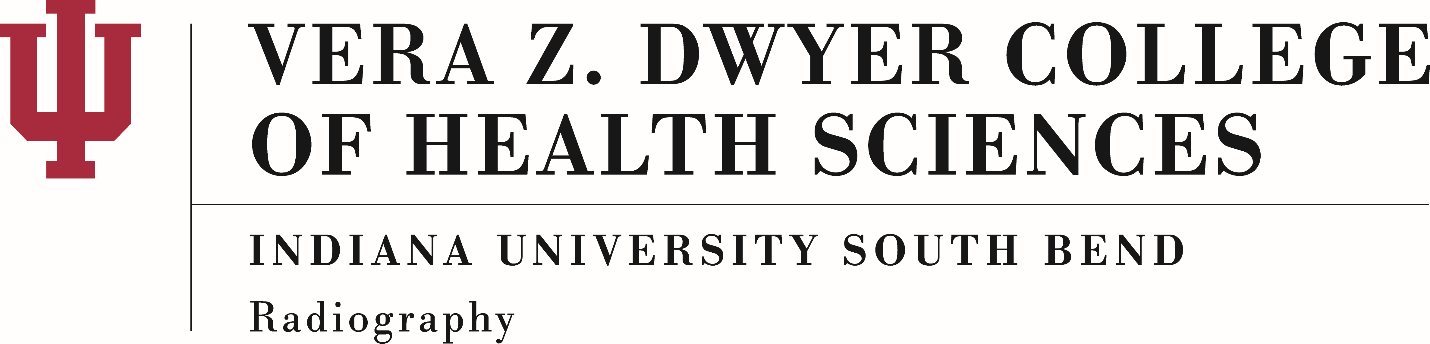 AS in Radiography ProgramAppendix A - Clinical Progress FormObjective: Evaluate the student’s clinical progression by assessing the student’s patient care skills, critical thinking and mastery of radiographic procedures at the level that coincides with the student’s level of training in the radiography program. Provide any relevant comments related to the student’s clinical performance in the areas of professionalism, communication, clinical skills and critical thinking.This form is in TrajecsysIndiana University South Bend Radiography ProgramAppendix B - Clinical Performance Incident NotesInstructions: A clinical performance incident is any occurrence involving a student, which the evaluator believes may affect the educational experience of the student. The incident may be positive or negative.  (Please fill out and return to a clinical instructor.)In the event that a negative Incident Note is completed, the program clinical coordinator must be notified immediately.  The issuance of a Problem Assessment form may be given to the student depending on the severity of the problem.INSTRUCTIONS:  This form is used only for occurrences, which need to be documented.  This holds no more severity than would a “verbal warning.” It is very important that any agreement be documented for future reference. Signatures are required only for proof of agreement/discussion.Student Name:                                                                                                                                                Date: Setting where incident occurred:Description of incident:Comments by evaluator:Staff Technologist or Clinical Instructor Signature:  	______________________________________Date:_ 	____________Appendix C – Student Performance EvaluationForm in Trajecsys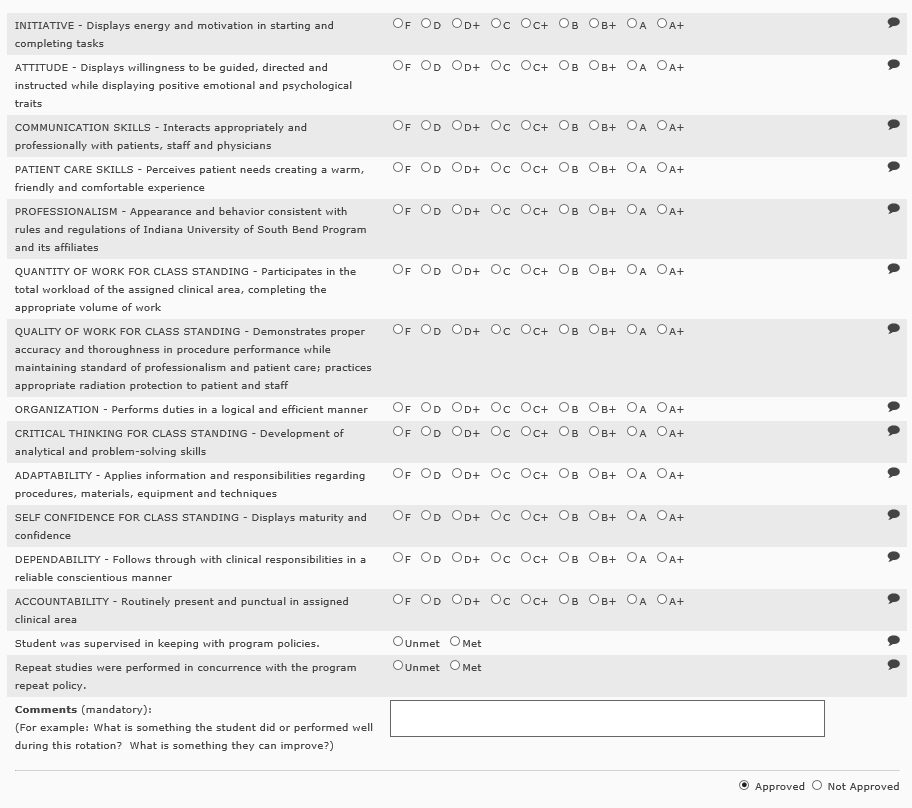 Appendix D – Clinical Laboratory Evaluation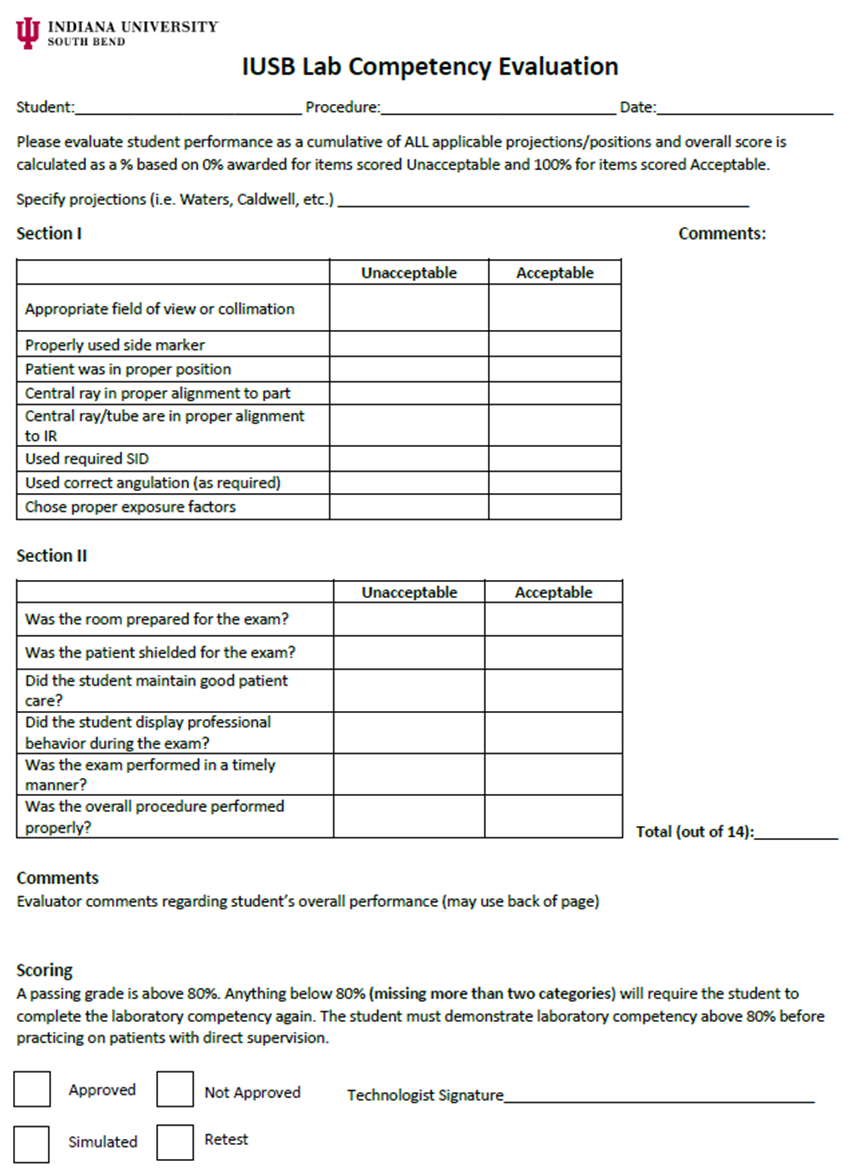 *Form on TrajecsysAppendix E - Clinical Competency EvaluationPlease grade the student on the overall performance of the exam.  For anything that is not acceptable, please comment below.  Passing is above 85%. Below 85% requires a retest.*If marked no, the student must retest, regardless if grade is above or below 85%. Comments:Form is in TrajecsysAppendix F C-arm Competency Evaluation 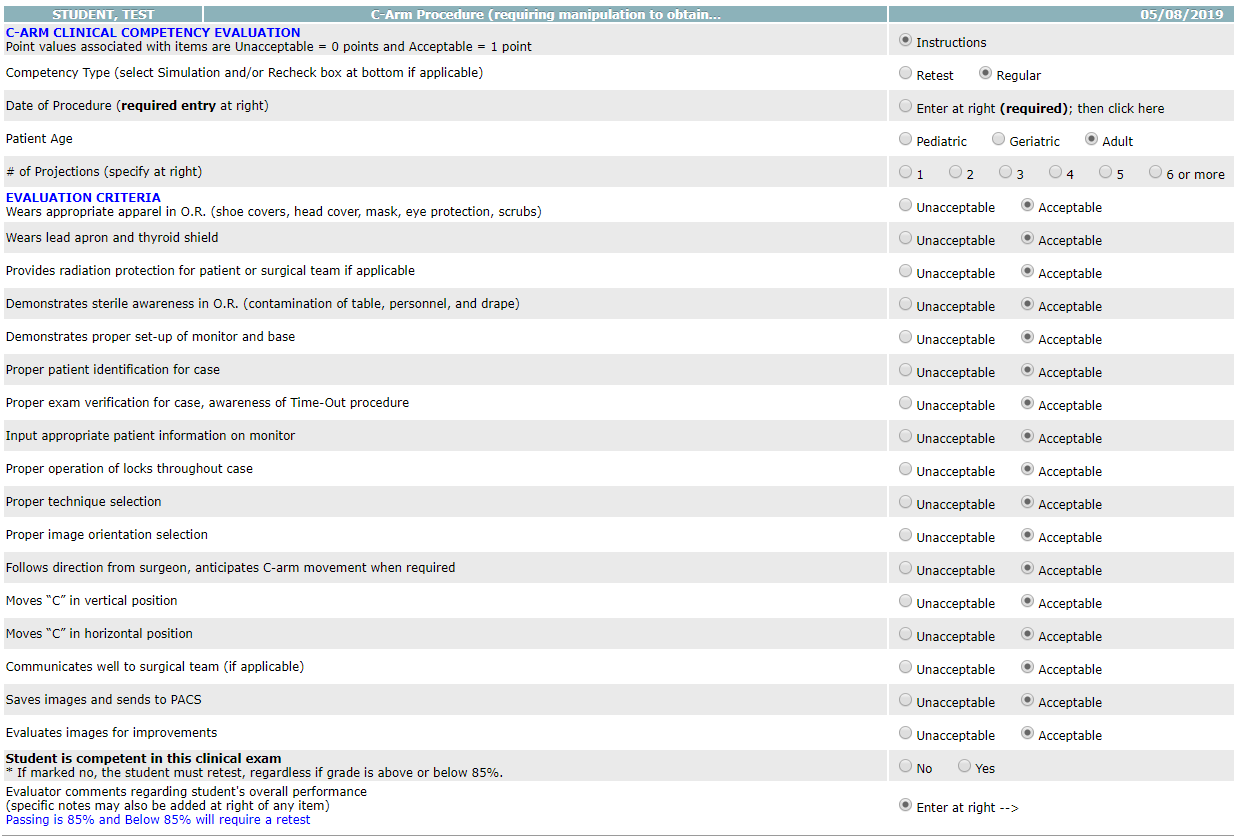 *Form is in TrajecsysAppendix G - Fluoroscopy Competency Evaluation(B.E., UGI, Esophagram, Small Bowel Follow Through)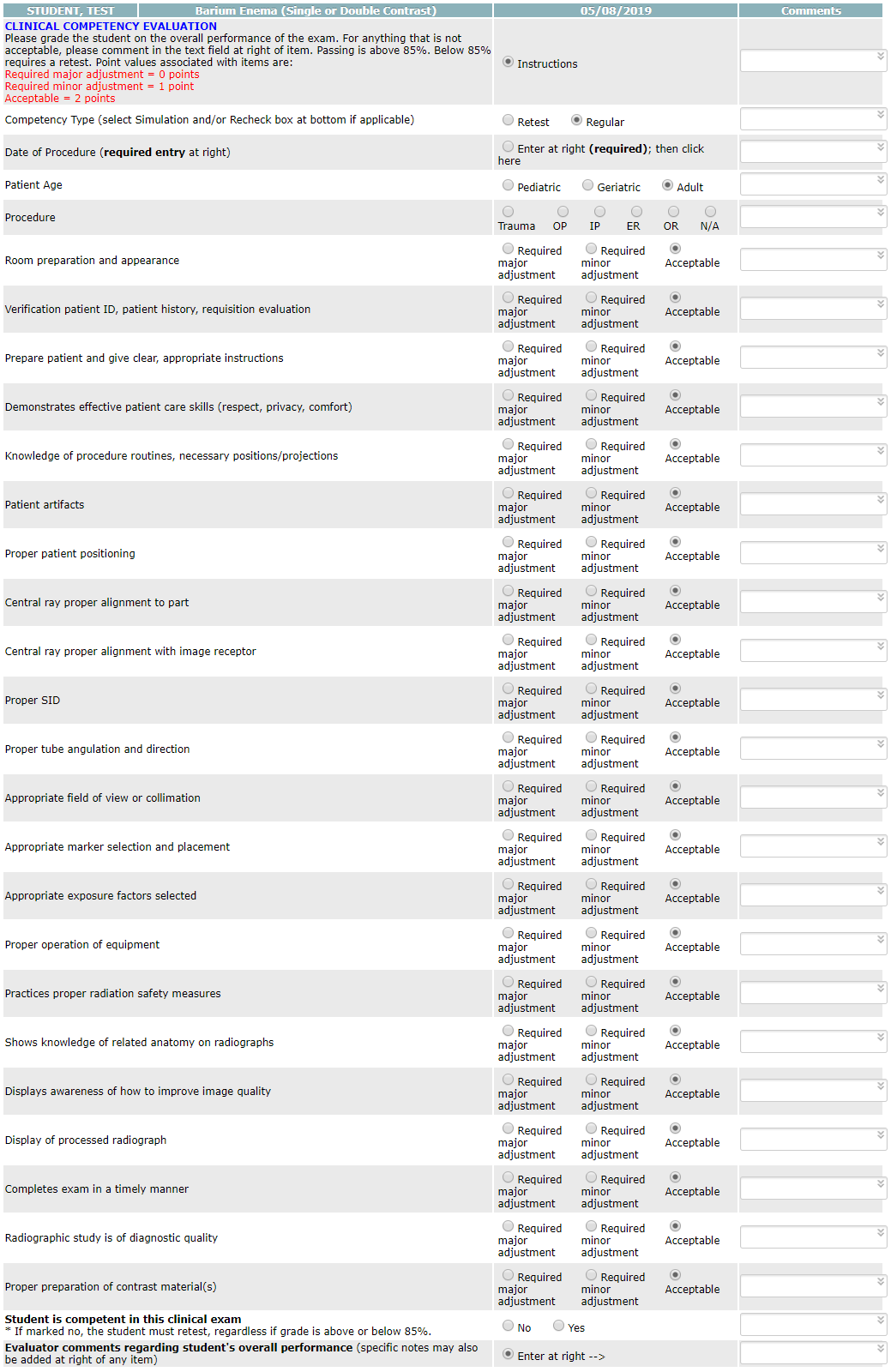 Appendix H - Clinical Competencies Required Clinical Competencies for the Entire Clinical/Professional Portion of the Program **By the end of the Radiography Program, students must complete a total of 37 mandatory competencies and 15 of the 27 elective competencies for a total of 52 competencies.  Competencies must be performed on patients whenever possible except for fluoroscopy exams when the Radiologist does not require overhead images. *Students may work ahead the first semester up to 9 competencies.  After the first semester, students may work ahead with competencies over the required semester limits.**Subject to change due to unforeseen circumstancesAll Clinical Competencies and Rechecks for each semester must be completed on or before the last day of the clinical experience schedule to avoid a grade of “I” incomplete in the course.*Trauma is considered a serious injury or shock to the body and requires modifications in positioning and monitoring of the patient’s condition.*Fluoroscopy Studies:  Student must choose either an Upper GI or Contrast Enema elective procedure.  In addition, one other elective must be chosen for total of 2 elective exams from the Fluoroscopy Studies section. Overhead views for fluoroscopy exams can be simulated if not needed by the Radiologist.Appendix J - General Patient Care Competency RequirementsThe following is a list of the general competency requirements mandated by the ARRT.  Documentation for these requirements are recorded in Trajecsys.General Patient Care Procedures:CPR CertifiedVital Signs: Blood PressureTemperaturePulseRespirationPulse OximetrySterile and Medical Aseptic TechniqueVenipunctureTransfer of PatientCare of Patient Medical Equipment (e.g., Oxygen Tank, IV Tubing)Appendix K - Problem Area Assessment FormVera Z. Dwyer College of Health SciencesFaculty members use the Problem Area Assessment Form to identify specific problems a student may be facing in their course(s).Student Name ___________________________      Course __________      Sem/Yr.	_Faculty signature 	Date 	I have read and understand the identified problem areas. I also understand that this information will be placed in a confidential file for the purpose of tracking my progress throughout the remainder of the program. Repeated receipt of this form by a student may lead to a learning contract or other consequences.Student signature 	Date 	Appendix L – Organizational Chart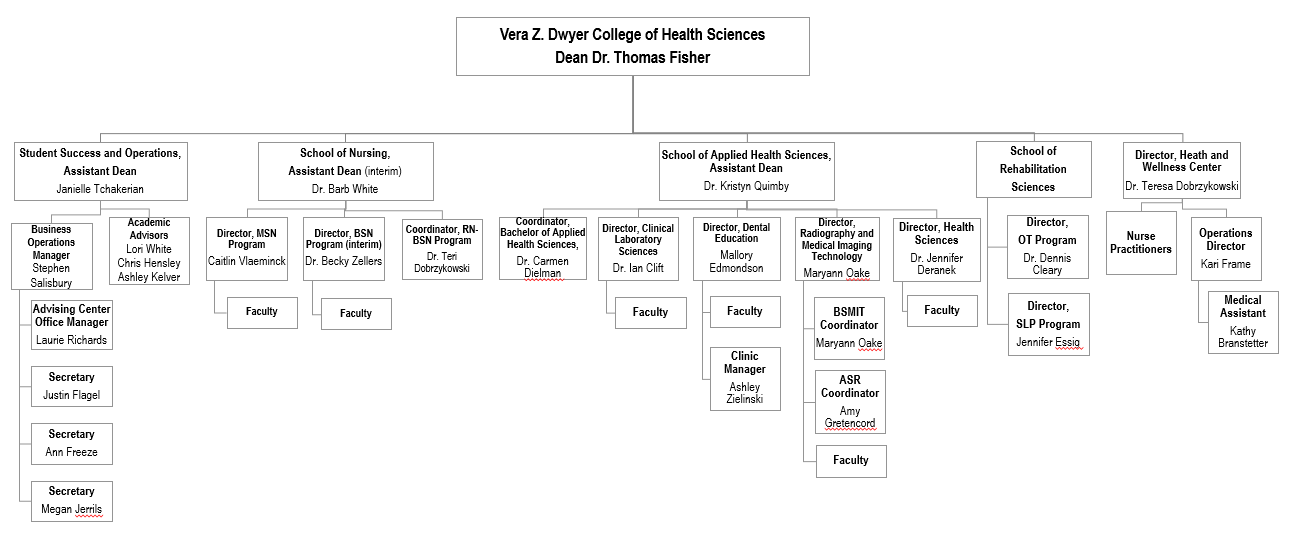 100-97 = A+89-87= B+79-77 = C+69-67= D+59 & below = F96-93 = A86-83 = B76-73 = C66-63= D92-90 = A-82-80 = B-72-70 = C-62-60  = D-A+ = 4.0B+ = 3.3C+ = 2.3D+ =1.3F = 0A  = 4.0B = 3.0C = 2.0D = 1.0I = IncompleteA  = 3.7B- = 2.7C- = 1.7D- = 0.7First YearFirst YearFirst YearFirst YearLaptop or Tablet Computer (required curriculum supplies)IT requirements - https://uits.iusb.edu/ Laptop or Tablet Computer (required curriculum supplies)IT requirements - https://uits.iusb.edu/ $1,200$1,200Health Physical with ImmunizationsHealth Physical with Immunizations$250$250Drug ScreenDrug Screen$35$35ASRT Student Membership (required for curriculum)ASRT Student Membership (required for curriculum)$35$35CPR – BLS (Certification)CPR – BLS (Certification)$80$80Criminal Background Check Criminal Background Check $40$40Lead Initial Markers (required curriculum supplies)Lead Initial Markers (required curriculum supplies)$22$22Uniforms (2 sets of scrubs, lab jacket, 1 pair of clinic shoes, name tag)Uniforms (2 sets of scrubs, lab jacket, 1 pair of clinic shoes, name tag)$280$280Textbook fees (includes online requirement of Rad Tech Boot Camp subscription)Textbook fees (includes online requirement of Rad Tech Boot Camp subscription)$750$750Total Cost First Year:  $2,692**Total Cost First Year:  $2,692**Total Cost First Year:  $2,692**Total Cost First Year:  $2,692**Second YearSecond YearSecond YearUniforms (2 sets of scrubs and 1 pair of clinical shoes)$200$200ASRT (required for curriculum)$35$35ISRT Membership (optional)$10$10ISRT Membership (optional)$10$10Immunization Boosters$100$100ARRT Application Fee (Certification test)$200$200Textbook fees (includes online requirement of Corectec Software and Kettering Seminar)$350$350Total Cost Second Year: $895**Total Cost Second Year: $895**Total Cost Second Year: $895**Clinical PlacementsClinical PlacementsClinical SettingsCurrent Number of Clinical Placements/YearElkhart General Hospital4 (5 students for summer/fall/spring 2020)Goshen Hospital3Memorial Hospital6St. Joseph Regional Medical Center: Mishawaka Campus2 St. Joseph Regional Medical Center: Plymouth Campus2Kosciusko Community Hospital2Total Number of Clinical Placements19 SemesterCourseAll Clinical Experience Courses are 4 credit hoursDays/Times of Attendance*First YearFall SemesterAHLT-R181: Clinical Experience in RadiographyTuesday and Friday 7:30-4:00First YearSpring SemesterAHLT-R182: Clinical Experience in RadiographyWednesday, Thursday**, and Friday7:30-4:00First YearSummer I SemesterNo ClinicalNo ClinicalFirst YearSummer II SemesterAHLT-R281: Clinical Experience inRadiographyMonday through Friday7:30-4:00Second YearFall SemesterAHLT-R282: Clinical Experience inRadiographyAHLT- R283: Clinical Experience inRadiographyMonday, Tuesday, Thursday, Friday 7:30-4:00Second YearSpring SemesterAHLT-R290: Comprehensive ExperienceMonday, Tuesday, Thursday** 7:30-4:00SemesterCourseAll Clinical Experience Courses are 4 credit hoursDays/Times of Attendance*First YearFall SemesterNo ClinicalNo ClinicalFirst YearSpring SemesterAHLT-R181: Clinical Experience in RadiographyAHLT-R182: Clinical Experience in RadiographyWednesday, Thursday, and Friday7:30-4:00First YearSummer I SemesterAHLT-R281: Clinical Experience inRadiographyMonday through Friday7:30-4:00First YearSummer II SemesterAHLT-R282: Clinical Experience inRadiographyMonday through Friday7:30-4:00Second YearFall SemesterAHLT- R283: Clinical Experience inRadiographyTBDSecond YearSpring SemesterAHLT-R290: Comprehensive ExperienceTBDClass of 2021Class of 2021Class of 2021Class of 2021Class of 2021Class of 2021Clinical AssignmentsJunior FallR181Junior Spring R182Summer 2R281Senior Fall R282-F8W &  R283-S8WSenior SpringR290TotalWeeksOrientation*11PACS/Office/Transport*(pass/fail rotation)11ER3412212General Radiography3312211Fluoroscopy221117Mobile/Surgical Radiography4423316Evenings: 1:00pm-9:30pm1 (after fall break)21228AffiliateEGH, Memorial, Mishawaka,
Goshen, KCH, Plymouth
224CT*(pass/fail rotation)11Rotation of choice*(pass/fail rotation)See below for options336Total Weeks in Assignments1515681567Weekend Experience:*Saturday/Sunday 7:30am-4:00pmSaturday/Sunday 1:00pm-9:30pm(pass/fail rotation)1225Class of 2022 - tentativeClass of 2022 - tentativeClass of 2022 - tentativeClass of 2022 - tentativeClass of 2022 - tentativeClass of 2022 - tentativeClinical AssignmentsJunior SpringR181-F8WJunior Spring R182-S8WSummer 1&2R281/282Senior Fall R283Senior SpringR290Total WeeksOrientation, PACS, Office, Transport*(pass/fail rotation)1 1ER221229General Radiography212128Fluoroscopy12115Mobile/Surgical Radiography2223312Evenings: 1:00pm-9:30pm112228AffiliateEGH, Memorial, Mishawaka,
Goshen, KCH, PlymouthTBDTBDTBDTBDCT*(pass/fail rotation)11Rotation of choice*(pass/fail rotation)See below for options3 36Total Weeks in Assignments8712151557Weekend Experience:*Saturday/Sunday 7:30am-4:00pmSaturday/Sunday 1:00pm-9:30pm(pass/fail rotation)2226Junior Clinical days: No full clinical days, clinical days part of orientation in R100Senior Clinical days: AHLT-R282 (8W1) and AHLT-R283 (8W2) Monday, Tuesday, Thursday, and FridayJunior Clinical days: No full clinical days, clinical days part of orientation in R100Senior Clinical days: AHLT-R282 (8W1) and AHLT-R283 (8W2) Monday, Tuesday, Thursday, and FridayJunior Clinical days: No full clinical days, clinical days part of orientation in R100Senior Clinical days: AHLT-R282 (8W1) and AHLT-R283 (8W2) Monday, Tuesday, Thursday, and FridayJunior Clinical days: No full clinical days, clinical days part of orientation in R100Senior Clinical days: AHLT-R282 (8W1) and AHLT-R283 (8W2) Monday, Tuesday, Thursday, and FridayWeekDateJunior hoursSenior hoursM/T/TH/F 7:30a-4:00p or 1:00p-9:30pWeek 1August 24-30--32Week 2August 31- September 6--32Week 3September 7-13Labor Day is not included--32Week 4September 14-20--32Week 5September 21-27--32Week 6September 28 – October 4--32Week 7October 5-11--32Week 8October 12-18--32Week 9October 19-25No Fall Break--32Week 10October 26 – November 1--32Week 11November 2-8--32Week 12November 9-15432Week 13November 16-22432Thanksgiving Break November 22-November 29Thanksgiving Break November 22-November 29Thanksgiving Break November 22-November 29Thanksgiving Break November 22-November 29Week 14November 30 – December 6432Week 15December 7-13432Week 16December 14-19--32Semester totalsSemester totals16 hours*512 hours*Finals December 14th – 19th Winter Break December 20th-January 18th  Campus is closed  December 27th – January 3rd *Does not include lab hoursFinals December 14th – 19th Winter Break December 20th-January 18th  Campus is closed  December 27th – January 3rd *Does not include lab hoursFinals December 14th – 19th Winter Break December 20th-January 18th  Campus is closed  December 27th – January 3rd *Does not include lab hoursFinals December 14th – 19th Winter Break December 20th-January 18th  Campus is closed  December 27th – January 3rd *Does not include lab hoursJunior Clinical days:  AHLT-R181 (8W1) and AHLT-R182 (8W2) Wednesday, Thursday, and FridaySenior Clinical days: AHLT-R290 Monday, Tuesday, and Thursday*Junior Clinical days:  AHLT-R181 (8W1) and AHLT-R182 (8W2) Wednesday, Thursday, and FridaySenior Clinical days: AHLT-R290 Monday, Tuesday, and Thursday*Junior Clinical days:  AHLT-R181 (8W1) and AHLT-R182 (8W2) Wednesday, Thursday, and FridaySenior Clinical days: AHLT-R290 Monday, Tuesday, and Thursday*Junior Clinical days:  AHLT-R181 (8W1) and AHLT-R182 (8W2) Wednesday, Thursday, and FridaySenior Clinical days: AHLT-R290 Monday, Tuesday, and Thursday*Junior Clinical days:  AHLT-R181 (8W1) and AHLT-R182 (8W2) Wednesday, Thursday, and FridaySenior Clinical days: AHLT-R290 Monday, Tuesday, and Thursday*WeekDateJunior hoursW/TH/F (7:30a-4p)or 1:00p-9:30pSenior hoursM/T/TH (7:30a-4p) or 1:00p-9:30pWeek 1January 18-24Martin Luther King Jr. Holiday off  18th January 18-24Martin Luther King Jr. Holiday off  18th 2416Week 2January 25-312424Week 3February 1-72424Week 4February 8-142424Week 5February 15-212424Week 6February 22-282424Week 7March 1-72424Week 8March 8-142424Week 9March 15-21(No Spring Break)2424Week 10March 22-282424Week 11March 29-April 42424Week 12April 5-112424Week 13April 12-182424Week 14April 19-252424Week 15April 26-May 2Last day of clinic, April 30thApril 26-May 2Last day of clinic, April 30th2424Week 16May 3-9May 3-9--24Semester totalsSemester totalsSemester totals360 hours*376 hours*Finals May 3rd to 9th  Summer break 10th to 16th  *Does not include lab hoursFinals May 3rd to 9th  Summer break 10th to 16th  *Does not include lab hoursFinals May 3rd to 9th  Summer break 10th to 16th  *Does not include lab hoursFinals May 3rd to 9th  Summer break 10th to 16th  *Does not include lab hoursFinals May 3rd to 9th  Summer break 10th to 16th  *Does not include lab hoursSummer 1Junior Clinical days: Monday-Friday 7:30 am– 4:00 pm  or 1:00p-9:30pSummer 1Junior Clinical days: Monday-Friday 7:30 am– 4:00 pm  or 1:00p-9:30pSummer 1Junior Clinical days: Monday-Friday 7:30 am– 4:00 pm  or 1:00p-9:30pWeekDateJunior hours  M-F (7:30a-4:00p)Week 1May 17-2340Week 2May 24-3040Week 3     May 31-June 6Memorial Day off, 31st 32Week 4June 7-1340Week 5June 14-2040Week 6June 21-27Last day of clinic, 25th40Semester TotalsSemester Totals232*Summer 2Junior Clinical days: Monday-Friday 7:30 am– 4:00 pm  or 1:00p-9:30pSummer 2Junior Clinical days: Monday-Friday 7:30 am– 4:00 pm  or 1:00p-9:30pSummer 2Junior Clinical days: Monday-Friday 7:30 am– 4:00 pm  or 1:00p-9:30pWeekDateJunior hours  M-F (7:30a-4:00p)Week 1         Jul 5-Jul 11Independence Day off, 4th40Week 2July 12-1840Week 3July 19-2540Week 4July 26-August 140Week 5August 2-840Week 6August 9-15Last day of clinic, 13th40Semester TotalsSemester Totals240*Student:Course:Site:CategoryUnmetMetComments/SuggestionsProfessionalismProfessionalismProfessionalismProfessionalismDemonstrates initiative and willingly participates in the workflow of the department.Accepts the role of the learner and demonstrates a willingness to be guided by faculty.Effective CommunicationEffective CommunicationEffective CommunicationEffective CommunicationDemonstrates good patient care skills, is attentive to patient’s needs during the exam.Demonstrates effective, age-appropriate patient communication.Demonstrates effective communication with staff, clinical faculty and other members of the health care team.Clinical ProficiencyClinical ProficiencyClinical ProficiencyClinical ProficiencyPractices radiation safety and utilizes lead shielding on all patients of child bearing age (CBA).Demonstrates knowledge of radiographic technique selection appropriate to the exam.Accurately applies lead markers and labels radiographic images.Demonstrates mastery of exams taught thus far by achieving competency with 80% accuracy.Critical ThinkingCritical ThinkingCritical ThinkingCritical ThinkingIdentifies errors related to positioning, techniques, and/or image artifactsDemonstrates knowledge of how to correct the error prior to the repeat exposure.Evaluator:Role:Date:Comments:Directions: Select the letter grade which indicates the student’s level of skill developmentDirections: Select the letter grade which indicates the student’s level of skill developmentDirections: Select the letter grade which indicates the student’s level of skill developmentDirections: Select the letter grade which indicates the student’s level of skill developmentA+, A(100, 93)Outstanding achievementD+, D(69, 63)Below required standard of achievementB+, B(89, 83)Above average achievementF(59-0)Well below required standard of achievementC+, C(79, 73)Average achievementAverage achievementAverage achievementCriteriaAcceptable (2 points)Required minor adjustment (1 point)Required major adjustment (0 points)Room preparation and appearanceVerification patient ID, patient history, requisition evaluationPrepare patient and give clear, appropriate instructionsDemonstrates effective patient care skills (respect, privacy, comfort)Knowledge of procedure routines, necessary positions/projectionsPatient artifactsProper patient positioningCentral ray proper alignment to partCentral ray proper alignment with image receptorProper SID Proper tube angulation and directionAppropriate field of view or collimationAppropriate marker selection and placementAppropriate exposure factors selectedProper operation of equipmentPractices proper radiation safety measuresShows knowledge of related anatomy on radiographsDisplays awareness of how to improve image qualityDisplay of processed radiographCompletes exam in a timely mannerRadiographic study is of diagnostic qualityTotal (42 possible points)Student is competent in this clinical exam*Yes  or  NoStudent is competent in this clinical exam*Yes  or  NoStudent is competent in this clinical exam*Yes  or  NoStudent is competent in this clinical exam*Yes  or  NoSemesterMandatory/ElectiveCompetenciesRechecksTotalsJunior YearJunior YearJunior YearJunior YearFall6*17Spring617Summer 19110Summer 29110Senior YearSenior YearSenior YearSenior YearFall11213Spring11213Totals52860Appendix I - Radiographic Imaging ProceduresMandatoryorElectiveDateCompletedPatientorSimulatedCompetenceVerifiedByRe-√CHEST AND THORAXCHEST AND THORAXCHEST AND THORAXCHEST AND THORAXCHEST AND THORAXCHEST AND THORAXChest RoutineMChest AP (Wheelchair or Stretcher)MRibsMChest Lateral DecubitusESternumEUpper Airway (Soft-Tissue Neck)EUPPER EXTREMITYUPPER EXTREMITYUPPER EXTREMITYUPPER EXTREMITYUPPER EXTREMITYUPPER EXTREMITYThumb or FingerMHandMWristMForearmMElbowMHumerusMShoulderMTrauma: Shoulder or Humerus* (Scapular Y, Transthoracic or Axial)MClavicleMScapulaEAC jointsETrauma: Upper Extremity*(Non-Shoulder)MLOWER EXTREMITYLOWER EXTREMITYLOWER EXTREMITYLOWER EXTREMITYLOWER EXTREMITYLOWER EXTREMITYToesEFootMAnkleMKneeMTibia-FibulaMFemurMTrauma: Lower Extremity*MPatellaECalcaneus (Os Calcis)ERadiographic Imaging ProceduresMandatoryorElectiveDateCompletedPatientorSimulatedCompetenceVerifiedByRe-√HEAD:Must select at least 1 elective head competencyHEAD:Must select at least 1 elective head competencyHEAD:Must select at least 1 elective head competencyHEAD:Must select at least 1 elective head competencyHEAD:Must select at least 1 elective head competencyHEAD:Must select at least 1 elective head competencySkullEParanasal SinusesEFacial Bones w/zygomatic archesEOrbitsENasal BonesEMandibleETemporomandibular JointsESPINE and PELVISSPINE and PELVISSPINE and PELVISSPINE and PELVISSPINE and PELVISSPINE and PELVISCervical SpineMCross-Table (Horizontal Beam) Lateral Spine (Patient Recumbent)MThoracic SpineMLumbar SpineMPelvisMHipMCross-Table (Horizontal Beam)Lateral Hip (Patient Recumbent)MSacrum and CoccyxEScoliosis SeriesESacroiliac JointsEABDOMENABDOMENABDOMENABDOMENABDOMENABDOMENAbdomen Supine (KUB)MAbdomen UprightMAbdomen DecubitusEIntravenous UrographyEImaging ProceduresMandatoryorElectiveDateCompletedPatientorSimulatedCompetenceVerifiedByRe-√FLUOROSCOPY STUDIES:Must select either upper GI or contrast enema elective plus one other elective procedure*FLUOROSCOPY STUDIES:Must select either upper GI or contrast enema elective plus one other elective procedure*FLUOROSCOPY STUDIES:Must select either upper GI or contrast enema elective plus one other elective procedure*FLUOROSCOPY STUDIES:Must select either upper GI or contrast enema elective plus one other elective procedure*FLUOROSCOPY STUDIES:Must select either upper GI or contrast enema elective plus one other elective procedure*FLUOROSCOPY STUDIES:Must select either upper GI or contrast enema elective plus one other elective procedure*Upper GI Series(Single or Double Contrast)EContrast Enema(Single or Double Contrast)ESmall Bowel SeriesEEsophagus (NOT Swallowing Dysfunction Study)ESURGICAL STUDIESSURGICAL STUDIESSURGICAL STUDIESSURGICAL STUDIESSURGICAL STUDIESSURGICAL STUDIESC-Arm Procedure(Requiring Manipulation to ObtainMore Than One Projection)MSurgical C-Arm Procedure(Requiring Manipulation Around aSterile Field)MMOBILE RADIOGRAPHIC STUDIESMOBILE RADIOGRAPHIC STUDIESMOBILE RADIOGRAPHIC STUDIESMOBILE RADIOGRAPHIC STUDIESMOBILE RADIOGRAPHIC STUDIESMOBILE RADIOGRAPHIC STUDIESPortable ChestMPortable AbdomenMPortable OrthopedicMPEDIATRICS (Age 6 or Younger)PEDIATRICS (Age 6 or Younger)PEDIATRICS (Age 6 or Younger)PEDIATRICS (Age 6 or Younger)PEDIATRICS (Age 6 or Younger)PEDIATRICS (Age 6 or Younger)Chest RoutineMUpper ExtremityELower ExtremityEAbdomenEMobile StudyEGERIATRIC PATIENT (Patient must be at least 65 years old and physically or cognitively impaired as a result of aging)GERIATRIC PATIENT (Patient must be at least 65 years old and physically or cognitively impaired as a result of aging)GERIATRIC PATIENT (Patient must be at least 65 years old and physically or cognitively impaired as a result of aging)GERIATRIC PATIENT (Patient must be at least 65 years old and physically or cognitively impaired as a result of aging)GERIATRIC PATIENT (Patient must be at least 65 years old and physically or cognitively impaired as a result of aging)GERIATRIC PATIENT (Patient must be at least 65 years old and physically or cognitively impaired as a result of aging)Chest RoutineMUpper ExtremityMLower ExtremityMPROBLEM AREASYCOMMENTSBehavior/AccountabilityBehavior/AccountabilityBehavior/AccountabilityLate AssignmentsTardinessAbsenteeismIncomplete assignmentsProfessional BehaviorProfessional BehaviorProfessional BehaviorAttitudeLanguageLack of preparationDifficulty following appropriate chain of commandInappropriate dressFailure to follow uniform policyDifficulty functioning independentlyDifficulty controlling anxietyDifficulty accepting constructive criticismCommunicationCommunicationCommunicationInappropriate interactionLacks assertivenessDifficulty expressing selfInappropriate/incomplete documentationDifficulty with written workDifficulty following directionsCritical ThinkingCritical ThinkingCritical ThinkingDifficulty applying previously learned knowledge and skillsDifficulty problem solvingDifficulty assessing client needsDifficulty evaluating self realisticallyDifficulty demonstrating logical thought processesDifficulty evaluating consequences of own actions